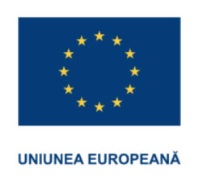 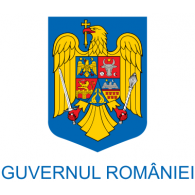 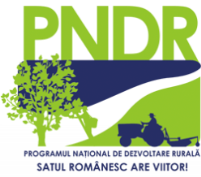 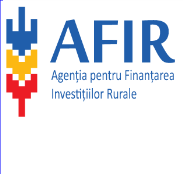 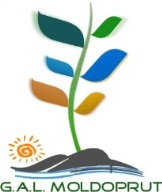 GHIDUL SOLICITANTULUIMasura 5 – “Investitii in domeniul non-agricol”Sesiunea 2/ 17 – 20.12.2017Asociatia Grupul de Actiune Locala Moldo-PrutProgram finantat de Uniunea Europeana si Guvernul Romaniei prin FONDUL EUROPEAN AGRICOL PENTRU DEZVOLTARE RURALA CUPRINSDefinitii si abrevieri …………………………………………………………………………………………………………………………  3Prevederi generale …………………………………………………………………………………………………………………………… 8Depunerea proiectelor ……………………………………………………………………………………………………………………  13Categoriile de beneficiari eligibili ……………………………………………………………………………………………..…...   13Conditii minime obligatorii pentru acordarea sprijinului …………………………………………………………………  15Cheltuieli eligibile si neeligibile ……………………………………………………………………………………………………..    16	Cheltuieli eligibile ..................................................................................................................  16	Cheltuieli neeligibile ............................................................................................................    16Selectia proiectelor ……………………………………………………………………………………………………………..…………   21Valoarea spijinului nerambursabil …………………………………………………………………………………………………… 25Completarea, depunerea si verificarea dosarului cererii de finantare …………………….......................... 25	Completarea Cererii de Finantare ……………………………………………………………………………………...... 26	Depunerea dosarului Cererii de Finantare …………………………………………………………………………….. 26	Verificarea dosarului Cererii de Finantare …………………………………………………………………..………… 33	Verificarea eligibilitatii Cererii de Finantare ……………………………………………………………………….... 33	Verificarea pe teren a Cererii de Finantare …………………………………………………………………….…….  34	Verificarea criteriilor de selectie …………………………………………………………………………………..….…… 35	Selectia proiectelor …………………………………………………………………………………………………….…..…… 35Contractarea fondurilor ………………………………………………………………………………………………………….......... 37Avansurile ………………………………………………………………………………………………………………………………….…… 39Achizitiile …………………………………………………………………………………………………………………………………….…   41Termene limita si conditiile pentru depunerea cererilor de plata a avansului si a celor aferente transelor de plata  ….………………………………………………………………………………………………... 42Monitorizarea proiectului ………………………………………………………………………………………………………………   42GAL Moldo-Prut in sprijinul dumneavoastra ……………………………………………………………………………………  43Date de contact ………………………………………………………………………………………………………………………………  44DEFINITII SI ABREVIERIAchizitie simpla – reprezinta dobandirea, in urma aplicarii unei proceduri de licitatie, respectiv de selectie de oferte/ conform bazei preturi de referinta publicata pe site-ul AFIR, de catre beneficiarul privat al finantarii prin PNDR, a unor bunuri cum ar fi utilaje si instalatii tehnologice fara montaj si servicii, precum cel de consultanta, daca este cazul, prin atribuirea unui contract de achizitie. Achizitie complexa care prevede constructii montaj – reprezinta dobandirea, in urma aplicarii unei proceduri de licitatie, respectiv de selectie de oferte de catre beneficiarul finantarii prin PNDR a unor bunuri cum ar fi utilaje si instalatii tehnologice cu montaj si/ sau lucrari de constructii si instalatii si servicii prin atribuirea unui contract de achizitie. Activitate agricola – conform cu prevederile art. 4(1)(c) din Reg. 1307/2013 inseamna dupa caz:productia, cresterea sau cultivarea de produse agricole, inclusiv recoltarea, mulgerea, reproducerea animalelor si detinerea acestora in scopuri agricole; mentinerea unei suprafete agricole intr-o stare care o face adecvata pentru pasunat sau pentru cultivare, fara nicio actiune pregatitoare care depaseste cadrul metodelor si al utilajelor agricole uzuale, cu respectarea normelor de ecoconditionalitate, sau efectuarea unei activitati minime pe suprafetele agricole mentinute in mod obisnuit intr-o stare adecvata pentru pasunat sau pentru cultivare, pe terenul arabil prin indepartarea vegetatiei prin lucrari de cosit sau discuit sau prin erbicidare cel putin o data pe an, iar pe pajistile permanente, prin pasunat cu asigurarea echivalentului unei incarcaturi minime de 0,3 UVM/ha cu animalele pe care le exploateaza sau un cosit anual, in conformitate cu prevederile legislatiei specifice in domeniul pajistilor. In cazul pajistilor permanente, situate la altitudini de peste 1800 m, mentinute in mod natural intr-o stare adecvata pentru pasunat, activitatea minima consta in pasunat cu asigurarea unei incarcaturi minime de 0,3 UVM/ha cu animalele pe care le exploateaza. in cazul viilor si livezilor activitatea agricola minima presupune cel putin o taiere anuala de intretinere si cel putin o cosire anuala a ierbii dintre randuri sau o lucrare anuala de intretinere a solului.Activitate complementara – reprezinta activitatea care se desfasoara in scopul completarii/ dezvoltarii/ optimizarii activitatii principale sau activitatii de baza a solicitantului (pentru care are codurile CAEN autorizate), desfasurata de acesta anterior depunerii proiectului. Activitate mestesugareasca - producerea si comercializarea produselor care pastreaza specificul executiei manuale si artizanat, prestarea serviciilor care presupun un numar mai mare de operatii executate manual in practicarea lor sau au ca scop promovarea mestesugurilor, a meseriilor, a produselor si serviciilor cu specific traditional (exemple: sculptura, cioplitul sau prelucrarea artistica a lemnului, confectionarea instrumentelor muzicale, impletituri din fibre vegetale si textile, confectionarea obiectelor ceramice, grafica sau pictura, prelucrarea pielii, metalelor, etc);Activitati productive – activitati in urma carora se realizeaza unul sau mai multe produse pentru care prelucrarea s-a incheiat, care au parcurs in intregime fazele procesului de productie si care sunt utilizate ca atare, fara sa mai suporte alte transformari, putand fi depozitate in vederea livrarii sau expediate direct clientilor, fabricarea produselor textile, imbracaminte, articole de marochinarie, articole de hartie si carton; fabricarea produselor chimice, farmaceutice; activitati de prelucrare a produselor lemnoase; industrie metalurgica, fabricare constructii metalice, masini, utilaje si echipamente; fabricare produse electrice, electronice, producere de combustibil din biomasa in vederea comercializarii; producerea si utilizarea energiei din surse regenerabile pentru desfasurarea propriei activitati, ca parte integranta a proiectului, etc.Activitati/ servicii turistice – servicii agroturistice de cazare, servicii turistice de agrement dependente sau independente de o structura de primire agroturistica cu functiuni de cazare si servicii de alimentatie publica. Activitati/ servicii de agrement – ansamblul mijloacelor, echipamentelor, evenimentelor si activitatilor oferite de catre unitatile de cazare sau unitatile specializate, capabile sa ofere turistilor o stare de buna dispozitie, de placere sau relaxare (ca de exemplu: bird-wathing, echitatie, schi, yachting, etc) Beneficiar – persoana juridica/ persoana fizica autorizata/ intreprindere individuala/ intreprindere familiala care a incheiat un contract de finantare cu AFIR pentru accesarea fondurilor europene prin FEADR. Camping – strutura de primire turistica destinata sa asigure cazarea turistilor in corturi sau rulote, astfel amenajate incat sa permita acestora sa parcheze mijloacele de transport, sa isi pregateasca masa si sa beneficieze de celelalte servicii specifice acestui tip de unitate. Casuta tip camping - este un spatiu de cazare de dimensiuni reduse (maximum 4 locuri), realizat din lemn sau alte materiale similare, compusa, de regula, dintr-o camera si un mic antreu sau terasa si uneori dotata si cu grup sanitar propriu. Cererea de finantare – reprezinta solicitarea depusa de potentialul beneficiar in vederea obtinerii finantarii nerambursabile;Contributia privata – o suma de bani care reprezinta implicarea financiara obligatorie a persoanei care solicita fonduri nerambursabile si pe care trebuie sa o utilizeze in vederea realizarii propriului proiect de investitii. Contributia privata reprezinta un anumit procent din valoarea eligibila a proiectului de investitii, variabil in functie de categoria de beneficiari eligibili si de tipul investitiei propuse spre finantare. Contributia privata trebuie sa acopere diferenta dintre co-finantarea publica (fondurile europene nerambursabile) si valoarea eligibila a proiectului. Contributia privata poate fi asigurata fie din surse proprii, valabil in cazul potentialilor beneficiari care detin deja fondurile necesare pentru contributia financiara fie din credit bancar in cazul in care potentialii beneficiari nu detin fondurile necesare pentru contributia financiara proprie, dar indeplinesc conditiile contractarii unui credit bancar. Co-finantarea publica – reprezinta fondurile nerambursabile alocate proiectelor de investitie prin FEADR.  Aceasta este asigurata prin contributia Uniunii Europene si a Guvernului Romaniei. Data acordarii ajutorului de minimis – data la care dreptul legal de a primi ajutorul este conferit beneficiarului in conformitate cu regimul juridic national aplicabil; Eligibil – reprezinta indeplinirea conditiilor si criteriilor minime de catre un solicitant asa cum sunt precizate in Ghidul solicitantului, Cererea de finantare si Contractul de finantare pentru FEADR; Evaluare – actiune procedurala prin care documentatia pentru care se solicita finantare este analizata pentru verificarea indeplinirii conditiilor minime pentru acordarea sprijinului si pentru selectarea proiectului, in vederea contractarii; Exploatatia agricola - este o unitate tehnico-economica ce isi desfasoara activitatea sub o gestiune unica si are ca obiect de activitate exploatarea terenurilor agricole si/sau activitatea zootehnica. Fermier – inseamna o persoana fizica sau juridica (de drept public sau privat) sau un grup de persoane fizice sau juridice indiferent de statutul juridic pe care un astfel de grup si membrii sai il detin in temeiul legislatiei nationale, a carui exploatatie se situeaza pe teritoriul Romaniei si care desfasoara o activitate agricola. Fisa masurii – Sectiune care descrie motivatia sprijinului financiar nerambursabil oferit, obiectivele masurii, aria de aplicare si actiunile prevazute, tipul de investitie, mentioneaza categoriile de beneficiar si tipul sprijinului. Furnizare de servicii – servicii medicale, sanitar-veterinare; reparatii masini, unelte, obiecte casnice; consultanta, contabilitate, juridice, audit; servicii in tehnologia informatiei si servicii informatice; servicii tehnice, administrative, transport rutier de marfuri in contul tertilor, alte servicii destinate populatiei din spatiul rural, etc. Gospodarie agricola - totalitatea membrilor de familie, a rudelor sau a altor persoane care locuiesc si gospodaresc impreuna, avand buget comun, si care, dupa caz, lucreaza impreuna terenul sau intretin animalele, consuma si valorifica in comun produsele agricole obtinute. Gospodaria poate fi formata si dintr-un grup de doua sau mai multe persoane intre care nu exista legaturi de rudenie, dar care declara ca, prin intelegere, locuiesc si se gospodaresc impreuna. Industrii creative - acele activitati economice care se ocupa de generarea sau exploatarea cunostintelor si informatiei (crearea de valoare economica (profit) prin proprietate intelectuala).Alternativ, sunt denumite industrii culturale sau domenii ale economiei creative: publicitatea, arhitectura, arta, mestesugurile, design-ul, moda, filmul, muzica, artele scenei, editarea (publishing), cercetarea si dezvoltarea, software-ul, jocurile si jucariile, TV & radio, jocurile video.Intreprindere - orice entitate care desfasoara o activitate economica pe o piata, indiferent de forma juridica, de modul de finantare sau de existenta unui scop lucrativ al acesteia. Intreprindere in activitate - intreprinderea care desfasoara activitate economica si are situatii financiare anuale aprobate corespunzatoare ultimului exercitiu financiar incheiat; Intreprindere in dificultate - o intreprindere care se afla in cel putin una din situatiile urmatoare:In cazul unei societati comerciale cu raspundere limitata (alta decat un IMM care exista de cel putin trei ani sau, in sensul eligibilitatii pentru ajutor pentru finantare de risc, un IMM aflat la 7 ani de la prima sa vanzare comerciala care se califica pentru investitii pentru finantare de risc in urma unui proces de diligenta efectuat de un intermediar financiar selectat), atunci cand mai mult de jumatate din capitalul sau social subscris a disparut din cauza pierderilor acumulate. Aceasta situatie survine atunci cand deducerea pierderilor acumulate din rezerve (si din toate celelalte elemente considerate in general ca facand parte din fondurile proprii ale societatii) conduce la un rezultat negativ care depaseste jumatate din capitalul social subscris. In sensul acestei dispozitii, „societate cu raspundere limitata” se refera in special la tipurile de societati mentionate in anexa I la Directiva 2013/34/UE (1), iar „capital social” include, daca este cazul, orice capital suplimentar. In cazul unei societati comerciale in care cel putin unii dintre asociati au raspundere nelimitata pentru creantele societatii (alta decat un IMM care exista de cel putin trei ani sau, in sensul eligibilitatii pentru ajutor pentru finantare de risc, un IMM aflat la 7 ani de la prima sa vanzare comerciala care se califica pentru investitii pentru finantare de risc in urma unui proces de diligenta efectuat de un intermediar financiar selectat), atunci cand mai mult de jumatate din capitalul propriu asa cum reiese din contabilitatea societatii a disparut din cauza pierderilor acumulate. In sensul prezentei dispozitii, „o societate comerciala in care cel putin unii dintre asociati au raspundere nelimitata pentru creantele societatii” se refera in special la acele tipuri de societati mentionate in anexa II la Directiva 2013/34/UE. Atunci cand intreprinderea face obiectul unei proceduri colective de insolventa sau indeplineste criteriile prevazute in dreptul intern pentru ca o procedura colectiva de insolventa sa fie deschisa la cererea creditorilor sai. Atunci cand intreprinderea a primit ajutor pentru salvare si nu a rambursat inca imprumutul sau nu a incetat garantia sau a primit ajutoare pentru restructurare si face inca obiectul unui plan de restructurare. Intreprinderea unica – in conformitate cu prevederile art.2 alin.(2) din Regulamentul (UE) nr.1.407/2013 include toate intreprinderile intre care exista cel putin una dintre relatiile urmatoare:intreprindere detine majoritatea drepturilor de vot ale actionarilor sau ale asociatilor unei alte intreprinderi; o intreprindere are dreptul de a numi sau revoca majoritatea membrilor organelor de administrare, de conducere sau de supraveghere ale unei alte intreprinderi; o intreprindere are dreptul de a exercita o influenta dominanta asupra altei intreprinderi in temeiul unui contract incheiat cu intreprinderea in cauza sau in temeiul unei prevederi din contractul de societate sau din statutul acesteia; o intreprindere care este actionar sau asociat al unei alte intreprinderi si care controleaza singura, in baza unui acord cu alti actionari sau asociati ai acelei intreprinderi, majoritatea drepturilor de vot ale actionarilor sau ale asociatilor intreprinderii respective. Intreprinderile care intretin, cu una sau mai multe intreprinderi, relatiile la care se face referire la punctele i-iv sunt considerate intreprinderi unice.Investitia noua - cuprinde lucrarile de constructii-montaj, utilaje, instalatii, achizitia de echipamente si/sau dotari, care se realizeaza pentru constructii noi sau pentru constructiile existente carora li se schimba destinatia sau pentru constructii apartinand intreprinderilor carora li s-au retras autorizatiile de functionare si nu-si schimba destinatia initiala.Modernizarea – cuprinde achizitia de echipamente si/sau dotari sau lucrarile de constructii si instalatii privind retehnologizarea, reutilarea si refacerea sau extinderea constructiilor aferente intreprinderilor in functiune si cu autorizatii de functionare valabile, fara modificarea destinatiei initiale;.Pensiune agroturistica - o structura de primire turistica, avand o capacitate de cazare de pana la 8 camere, functionand in locuintele cetatenilor sau in cladire independenta, care asigura in spatii special amenajate cazarea turistilor si conditiile de pregatire si servire a mesei, precum si posibilitatea participarii la activitati gospodaresti sau mestesugaresti. Perioada de implementare – reprezinta perioada de la semnarea contractului de finantare pana la data depunerii ultimei transe de plata. Perioada de derulare a proiectului - reprezinta perioada de la semnarea contractului de finantare pana la finalul perioadei de monitorizare a proiectului. Prag minim - reprezinta punctajul minim sub care un proiect eligibil nu poate intra la finantare. Prag de calitate lunar- reprezinta punctajul cumulat realizat pe baza anumitor criterii de selectie, apreciat drept reper lunar, care asigura finantarea cu prioritate a proiectelor de calitate. Produsele si serviciile mestesugaresti, de mica industrie si artizanale - sunt produsele si serviciile executate de mestesugari si artizani in serie mica sau unicat, fie complet manual, fie cu ajutorul uneltelor manuale sau chiar mecanice, atat timp cat contributia manuala a mestesugarului sau artizanului ramane componenta substantiala a produsului finit, fiind caracterizate prin faptul ca:- sunt produse fara restrictii privind cantitatea si folosind materiale brute, neprelucrate, apeland in general la resursele naturale; - natura speciala a produselor mestesugaresti si artizanale deriva din trasaturile lor distinctive, care pot fi: artistice, creative, culturale, decorative, traditionale, simbolice si semnificative din punct de vedere comunitar si religios; - cuprind o arie larga de obiecte si activitati, care valorifica tehnicile, materiile prime, formele si ornamentele traditionale, precum si ale creatiei populare din diferite genuri; - produse si servicii cu valoare artistica, dar si utilitara, care pastreaza specificul executiei manuale si traditionale. - produsele de arta populara - sunt produsele realizate de creatorii si mesterii populari, care pastreaza caracterul autentic si specificul etnic si/sau cultural al unei anumite zone.Proiecte neconforme - proiectele al caror punctaj rezultat in urma evaluarii AFIR este mai mic decat pragul de calitate lunar/trimestrial corespunzator sau proiectele incadrate gresit din punct de vedere al alocarii financiare aferente unei masuri/sub-masuri/ componenta (alocare distincta). Reprezentant legal – reprezentant al proiectului care depune Cererea de finantare si in cazul in care Cererea de finantare va fi selectata, semneaza Contractul de Finantare. Acesta trebuie sa aiba responsabilitati si putere decizionala din punct de vedere financiar in cadrul societatii; Solicitant – persoana fizica autorizata sau juridica, potential beneficiar al sprijinului nerambursabil din FEADR. Spatiul rural - totalitatea comunelor la nivel de unitate administrativ-teritoriala, comuna fiind cea mai mica unitate administrativ-teritoriala, nivel NUTS 5. Sprijin nerambursabil – reprezinta suma alocata proiectelor, asigurata prin contributia Uniunii Europene si a Guvernului Romaniei. Masura – defineste aria de finantare prin care se poate realiza cofinantarea proiectelor (reprezinta o suma de activitati cofinantate prin fonduri nerambursabile). Tehnologia informatiei sau/ si Tehnologia informatiei si a comunicatiilor - abreviat (cel mai adesea IT) TI respectiv TIC, este tehnologia necesara pentru prelucrarea (procurarea, procesarea, stocarea, convertirea si transmiterea) informatiei, in particular prin folosirea computerelor pe multiple domenii legate de date si informatii, cum ar fi: procesoare, calculatoare, hardware si software, limbaje de programare, structuri de date si altele (managementul datelor, constructia de hardware pentru calculatoare, proiectarea de software, administrarea sistemelor informationale). Valoare eligibila a proiectului – reprezinta suma cheltuielilor pentru bunuri, servicii, lucrari care se incadreaza in Lista cheltuielilor eligibile precizata in prezentul manual si care pot fi decontate prin FEADR; procentul de co-finantare publica si privata se calculeaza prin raportare la valoarea eligibila a proiectului. Valoarea neeligibila a proiectului – reprezinta suma cheltuielilor pentru bunuri, servicii si/ sau lucrari care sunt incadrate in Lista cheltuielilor neeligibile precizata in prezentul manual si nu pot fi decontate prin FEADR; cheltuielile neeligibile nu vor fi luate in calcul pentru stabilirea procentului de cofinantare publica; cheltuielile neeligibile vor fi suportate financiar integral de catre beneficiarul proiectului. Valoare totala a proiectului – suma cheltuielilor eligibile si neeligibile pentru bunuri, servicii, lucrari.Abrevieri:AFIR – Agentia pentru Finantarea Investitiilor Rurale – institutie publica subordonata MADR care deruleaza FEADR; AM – PNDR – Autoritatea de Management pentru Programul National de Dezvoltare Rurala; ANT – Autoritatea Nationala pentru Turism; CRFIR - Centrul Regional pentru Finantarea Investitiilor Rurale, structura organizatorica la nivel regional a AFIR (la nivel national exista 8 Centre Regionale). FEADR – Fondul European Agricol pentru Dezvoltare Rurala, este un instrument de finantare creat de Uniunea Europeana pentru implementarea Politicii Agricole Comune; MADR – Ministerul Agriculturii si Dezvoltarii Rurale; OJFIR – Oficiul Judetean pentru Finantarea Investitiilor Rurale, structura organizatorica la nivel judetean a AFIR (la nivel national exista 41 Oficii Judetene); PNDR – Programul National de Dezvoltare Rurala este documentul pe baza caruia va putea fi accesat FEADR si care respecta liniile directoare strategice de dezvoltare rurala ale Uniunii Europene.PREVEDERI GENERALE	Masura 5 – “Investitii in domeniul nonagricol”, este necesara pentru stimularea mediului de afaceri din spatiul rural prin sustinerea finanaciara a intreprinzatorilor care realizeaza activitati non- agricole (modernizare si/ sau dezvoltare intreprinderi existente). Masura contribuie la: diversificarea economiei rurale, la cresterea veniturilor populatiei rurale si a nivelului de trai, la scaderea saraciei si la combaterea excluderii sociale.	Sprijinul acordat prin aceasta masura va contribui la rezolvarea urmatoarelor nevoi rezultate din analiza SWOT: “Sprijinirea activitatilor non-agricole productive, a sectorului tertiar si crearea de locuri de munca”, “Reducerea costurilor de productie prin utilizarea surselor de energie regenerabila”, justificat de existenta urmatoarelor puncte slabe: activitati industriale de mica amploare, costuri ridicate la nivelul activitatilor economice cu energia si apa, slaba utilizare a subproduselor, rezidurilor si deseurilor in scopul bioeconomiei. Masura 5 are ca scop: Stimularea mediului de afaceri din mediul rural;Cresterea numarului de activitati non- agricole desfasurate in zonele rurale;Dezvoltarea activitatilor non- agricole existente;Crearea de  locuri de munca;Cresterea veniturilor populatiei rurale;Reducerea diferentelor dintre mediul rural si urban;Diversificarea activitatilor economice ale fermierilor sau membrilor gospodariilor agricole prin practicarea de activitati non- agricole in vederea cresterii veniturilor si crearii de alternative ocupationale. Obiectivele de dezvoltare rurala sunt in conformitate cu Regulamentul (UE) nr. 1305/2013, art. 4.Obiectiv specific al masurii: “Stimularea dezvoltarii activitatilor non agricole, crearea si mentinerea de locuri de munca”Masura contribuie obiectivelor art. 19 din Regulamentul (UE) nr. 1305/2013Masura contribuie la domeniile de interventie:5C – “Facilitarea furnizarii si a utilizarii surselor regenerabile de energie, a subproduselor, a deseurilor, a reziduurilor si a altor materii prime nealimentare, in scopul bioeconomiei.” 6A – “Facilitarea diversificarii, a infiintarii si a dezvoltarii de intreprinderi mici, precum si crearea de locuri de munca” 	Contributia publica totala, pentru Domeniile de interventie DI 5C “Facilitarea furnizarii si a utilizarii surselor regenerabile de energie, a subproduselor, a deseurilor, a reziduurilor si a altor materii prime nealimentare, in scopul bioeconomiei” si DI 6A “Facilitarea diversificarii, a infiintarii si a dezvoltarii de intreprinderi mici, precum si crearea de locuri de munca” :- 85 % contributie europeana – FEADR si 15% contributie nationala de la bugetul de stat Tipul de sprijin alocat prin Masura 5:	Se va stabili in conformitate cu prevederile art. 67 al Regulamentului (UE) nr. 1303/2013.Rambursarea costurilor eligibile suportate si platite efectiv.Plati in avans, cu conditia constituirii unei garantii bancare sau echivalente corespunzatoare procentului de 100% din valoarea avansului, in conformitate cu art. 45(4) si art. 63 ale Regulamentului (UE) nr. 1305/2013Sume aplicabile si rata sprijinului:	Valoarea sprijinului nerambursabil va fi de maxim 50.000 Euro.	Intensitatea sprijinului public nerambursabil este de 90%.	Sprijinul public nerambursabil va respecta prevederile R 1407/2013 cu privire la sprijinul de minimis si nu va depasi 200.000 euro/ beneficiar pe 3 ani fiscali.	Stabilirea intensitatii publice s-a facut tinand cont de specificul masurii si de faptul ca se doreste sprijinirea dezvoltarii sectorului non agricol in mod special. Trimiteri la legislatia europeana: Recomandarea 2003/361/CE din 6 Mai 2003 privind definirea micro-intreprinderilor si a intreprinderilor mici si mijlocii;R(UE) nr. 1407/2013 privind aplicarea art. 107 si 108 din Tratatul privind functionarea Uniunii Europene referitor la ajutoarele de minimis;Comunicarea Comisiei nr. 2008/C155/02 cu privire la aplicarea art. 87 si 88 din Tratatul CE privind ajutoarele de stat sub forma de garantii;Comunicarea Comisiei nr. 2008/C14/02 cu privire la revizuirea metodei de stabilire a ratelor de referinta si de actualizare.Linii directoare comunitare  privind ajutorul de stat pentru salvarea si restructurarea intreprinderilor aflate in dificultate. Regulamentul (UE) nr. 1303/2013 de stabilire a unor dispozitii comune privind Fondul european de dezvoltare regionala, Fondul social european, Fondul de coeziune, Fondul european agricol pentru dezvoltare rurala si Fondul european pentru pescuit si afaceri maritime, precum si de stabilire a unor dispozitii generale privind Fondul european de dezvoltare regionala, Fondul social european, Fondul de coeziune si Fondul european pentru pescuit si afaceri maritime si de abrogare a Regulamentului (CE) nr. 1083/2006 al Consiliului, cu modificarile si completarile ulterioare;Regulamentul (UE) nr. 1305/2013 privind sprijinul pentru dezvoltare rurala acordat din Fondul european agricol pentru dezvoltare rurala (FEADR) si de abrogare a Regulamentului (CE) nr. 1698/2005 al Consiliului, cu modificarile si completarile ulterioare;Regulamentul (UE) nr. 1306/2013 al Parlamentului European Si al Consiliului privind finantarea, gestionarea si monitorizarea politicii agricole comune si de abrogare a Regulamentelor (CEE) nr. 352/78, (CE) nr. 165/94, (CE) nr. 2799/98, (CE) nr. 814/2000, (CE) nr. 1290/2005 si (CE) nr. 485/2008 ale Consiliului, cu modificarile si completarile ulterioare;Regulamentul (UE) nr. 1307/2013 al Parlamentului European si al Consiliului de stabilire a unor norme privind platile directe acordate fermierilor prin scheme de sprijin in cadrul politicii agricole comune si de abrogare a Regulamentului (CE) nr. 637/2008 al Consiliului si a Regulamentului (CE) nr. 73/2009 al Consiliului, cu modificarile si completarile ulterioare;Regulamentul (UE) nr. 1310/2013 al Parlamentului European si al Consiliului de stabilire a anumitor dispozitii tranzitorii privind sprijinul pentru dezvoltare rurala acordat din Fondul european agricol pentru dezvoltare rurala (FEADR), de modificare a Regulamentului (UE) nr. 1305/2013 al Parlamentului European si al Consiliului in ceea ce priveste resursele si repartizarea acestora pentru anul 2014 si de modificare a Regulamentului (CE) nr. 73/2009 al Consiliului si a Regulamentelor (UE) nr. 1307/2013, (UE) nr. 1306/2013 si (UE) nr. 1308/2013 ale Parlamentului European si ale Consiliului in ceea ce priveste aplicarea acestora in anul 2014, cu modificarile si completarile ulterioare;Regulamentul (UE) nr. 1407/2013 al Comisiei privind aplicarea articolelor 107 si 108 din Tratatul privind functionarea Uniunii Europene ajutoarelor de minimis Text cu relevanta pentru SEE, cu modificarile si completarile ulterioare;Regulamentul delegat (UE) nr. 807/2014 de completare a Regulamentului (UE) nr. 1305/2013 al Parlamentului European si al Consiliului privind sprijinul pentru dezvoltare rurala acordat din Fondul european agricol pentru dezvoltare rurala (FEADR) si de introducere a unor dispozitii tranzitorii, cu modificarile si completarile ulterioare;Regulamentul de punere in aplicare (UE) nr. 808/2014 al Comisiei de stabilire a normelor de aplicare a Regulamentului (UE) nr. 1305/2013 al Parlamentului European si al Consiliului privind sprijinul pentru dezvoltare rurala acordat din Fondul european agricol pentru dezvoltare rurala (FEADR), cu modificarile si completarile ulterioare;Regulamentul de punere in aplicare (UE) nr. 809/2014 al Comisiei de stabilire a normelor de aplicare a Regulamentului (UE) nr. 1306/2013 al Parlamentului European si al Consiliului in ceea ce priveste sistemul integrat de administrare si control, masurile de dezvoltare rurala si eco-conditionalitatea, cu modificarile si completarile ulterioare;Regulamentul de punere in aplicare (UE) nr. 908/2014 al Comisiei de stabilire a normelor de aplicare a Regulamentului (UE) nr. 1306/2013 al Parlamentului European si al Consiliului in ceea ce priveste agentiile de plati si alte organisme, gestiunea financiara, verificarea conturilor, normele referitoare la controale, valorile mobiliare si transparenta, cu modificarile si completarile ulterioare.Trimiteri la legislatia nationala:Ordonanta de urgenta nr. 44/2008 privind desfasurarea activitatilor economice de catre persoanele fizice autorizate, intreprinderi individuale si intreprinderile familiale cu modificarile si completarile ulterioare;Legea nr. 15/1990 privind reorganizarea unitatilor economice de stat ca regii autonome si societati comerciale, cu modificarile si completarile ulterioare;Legea nr. 31/1990 privind societatile comerciale – Republicare, cu modificarile si completarile ulterioare;Legea nr. 82/ 1991 a contabilitatii – Republicare, cu modificarile si completarile ulterioare;Legea nr.160/1998 pentru organizarea si exercitarea profesiunii de medic veterinar;Legea nr. 36/1991 privind societatile agricole si alte forme de asociere in agricultura, cu modificarile si completarile ulterioare;Legea nr. 227/ 2015 privind Codul Fiscal, cu modificarile si completarile ulterioare;Legea nr. 207/2015 privind Codul de procedura fiscala, cu modificarile si completarile ulterioare;Legea nr. 346/ 2004 privind stimularea infiintarii si dezvoltarii intreprinderilor mici si mijlocii, cu modificarile si completarile ulterioare;Legea nr. 359/2004 privind simplificarea formalitatilor la inregistrarea in registrul comertului a persoanelor fizice, asociatiilor familiale si persoanelor juridice, inregistrarea fiscala a acestora, precum si la autorizarea functionarii persoanelor juridice, cu modificarile si completarile ulterioareLegea nr.566/2004 a cooperatiei agricole, cu modificarile si completarile ulterioare;Legea nr.1/2005 privind organizarea si functionarea cooperatiei, republicata, cu modificarile si completarile ulterioare;Legea nr.85/2006 privind procedurile de prevenire a insolventei si de insolventa, cu modificarile si completarile ulterioare;Ordonanta de urgenta a Guvernului nr. 6/2011 pentru stimularea infiintarii si dezvoltarii microintreprinderilor de catre intreprinzatorii debutanti in afaceri, cu modificarile si completarile ulterioare;Ordonanta de urgenta a Guvernului nr. 66/2011 privind prevenirea, constatarea si sanctionarea neregulilor aparute in obtinerea si utilizarea fondurilor europene si/sau a fondurilor publice nationale aferente acestora, cu modificarile si completarile ulterioare;Ordonanta de urgenta a Guvernului nr. 49/2015 privind gestionarea financiara a fondurilor europene nerambursabile aferente politicii agricole comune, politicii comune de pescuit si politicii maritime integrate la nivelul Uniunii Europene, precum si a fondurilor alocate de la bugetul de stat pentru perioada de programare 2014-2020 si pentru modificarea si completarea unor acte normative din domeniul garantarii, aprobata cu modificari si completari prin Legea nr.56/2016;Ordonanta Guvernului nr. 27/2002 privind reglementarea activitatii de solutionare a petitiilor, cu modificarile si completarile ulterioare;Hotararea Guvernului nr. 907/2016 privind etapele de elaborare si continutul-cadru al documentatiilor tehnico-economice aferente obiectivelor/proiectelor de investitii finantate din fonduri publice;Hotararea Guvernului nr. 218/2015 privind registrul agricol pentru perioada 2015-2019, cu modificarile si completarile ulterioare;Hotararea Guvernului nr. 226/ 2015 privind stabilirea cadrului general de implementare a masurilor programului national de dezvoltare rurala cofinantate din Fondul European Agricol pentru Dezvoltare Rurala si de la bugetul de stat, cu modificarile si completarile ulterioare;Ordin ANSVSA nr.17/2008 pentru aprobarea Normei sanitare veterinare privind procedura de inregistrare si controlul oficial al unitatilor in care se desfasoara activitati de asistenta medical-veterinara.Ordinul MEF nr. 858/ 2008 privind depunerea declaratiilor fiscale prin mijloace electronice de transmitere la distanta, cu modificarile si completarile ulterioare;Ordinul MEF nr. 3512/ 2008 privind documentele financiar-contabile, cu modificarile si completarile ulterioare;Ordinul ANSVSA nr. 16/ 2010 pentru aprobarea Normei sanitare veterinare privind procedura de inregistrare/autorizare sanitar-veterinara a unitatilor/centrelor de colectare/exploatatiilor de origine si a mijloacelor de transport din domeniul sanatatii si al bunastarii animalelor, a unitatilor implicate in depozitarea si neutralizarea subproduselor de origine animala care nu sunt destinate consumului uman si a produselor procesate, cu modificarile si completarile ulterioare;Ordinul MADR nr. 22/ 2011 privind reorganizarea Registrului fermelor, care devine Registrul unic de identificare, in vederea accesarii masurilor reglementate de politica agricola comuna, cu modificarile si completarile ulterioare;Ordinul ANT nr. 65/2013 cu modificarile si completarile ulterioare al ANT privind Norme de clasificare a structurilor de turism;Ordinul MFP nr. 65/ 2015 privind principalele aspecte legate de intocmirea si depunerea situatiilor financiare anuale si a raportarilor contabile anuale ale operatorilor economici la unitatile teritoriale ale Ministerului Finantelor Publice, cu modificarile si completarile ulterioare;Ordinul ANT nr. 221/2015 pentru modificarea Normelor metodologice privind eliberarea certificatelor de clasificare a structurilor de primire turistice cu functiuni de cazare si alimentatie publica, a licentelor si brevetelor de turism, aprobate prin Ordinul presedintelui Autoritatii Nationale pentru Turism nr. 65/2013;Ordinul MADR nr.1731/2015 privind privind instituirea schemei de ajutor de minimis "Sprijin acordat microintreprinderilor si intreprinderilor mici din spatiul rural pentru infiintarea si dezvoltarea activitatilor economice neagricole", cu modificarile si completarile ulterioare;Ordinul MADR nr. 2243/2015 privind aprobarea Regulamentului de organizare si functionare al procesului de selectie si al procesului de verificare a contestatiilor pentru proiectele aferente masurilor din PNDR 2014-2020;Programul National de Dezvoltare Rurala 2014-2020, aprobat prin Decizia Comisiei de punere in aplicare nr. C(2015) 3508 / 26.05.2015, cu modificarile ulterioare;Ordinul MEF nr. 2371/ 2007 pentru aprobarea modelului si continutului unor formulare prevazute la titlul III din Legea nr. 571/2003 privind Codul fiscal, cu modificarile si completarile ulterioare;Avizul Consiliului Concurentei nr. 7622 din 03.07.2015 privind proiectul Schemei de ajutor de minimis pentru sprijinul acordat microintreprinderilor si intreprinderilor mici din spatiul rural pentru infiintarea si dezvoltarea activitatilor economice neagricole.	Masura 5 contribuie la obiectivele transversale ale Regulamentului (UE) nr. 1305/2013: mediu si inovare, in conformitate cu art. 5, Reg. (UE) nr. 1305/2013.	Masura 5 este complementara cu masura 3 – “Sprijinirea noilor exploatatii si intreprinderi” in sensul ca, beneficiarii directi ai masurii M3 din sectorul non agricol, pot fi beneficiari directi ai masurii M5, dupa finalizarea proiectelor pe masura M3. 	Masura M5 contribuie impreuna cu masura M2 – “Agricultura si procesare competitiva” la prioritatea P5 – Promovarea utilizarii eficiente a resurselor si sprijinirea tranzitiei catre o economie cu emisii reduse de carbon si rezilienta la schimbarile climatice in sectoarele agricol, alimentar si silvic, si la prioritatea P6 – Promovarea incluziunii sociale,a reducerii saraciei si a dezvoltarii economice in zonele rurale, impreuna cu M3. 	Aria de acoperire a masurii cuprinde cele 20 de UAT-uri ce fac parte din teritoriul acoperit de catre GAL Moldo-Prut, si anume Arsura, Bunesti - Averesti, Blagesti, Berezeni, Cretesti, Dimitrie-Cantemir, Dodesti, Drinceni, Duda-Epureni, Falciu, Gagesti, Hoceni, Lunca Banului, Malusteni, Oltenesti, Padureni, Stanilesti, Tatarani, Vetrisoaia si Murgeni.	Valoarea adaugata a masurii consta in faptul ca se focuseaza  pe dezvoltarea activitatilor non agricole care utilizeaza  in cadrul activitatii energie produsa din surse regenerabile, sau care prin activitatea desfasurata utilizeaza deseuri in scopul obtinerii de produse destinate bioeconomiei. Pe langa crearea de locuri de munca, sunt urmarite  doua aspect principale, pe de o parte  stimularea afacerilor inovative  din spatiul LEADER, iar pe de alta parte reducerea costurilor de productie sau a serviciilor, prin utilizarea surselor de energie alternativa.	Domeniile de diversificare acoperite in cadrul masurii sunt: Activitati de productie (ex: fabricarea produselor textile, imbracaminte, articole de marochinarie, articole de hartie si carton; fabricarea produselor chimice, farmaceutice; activitati de prelucrare a produselor lemnoase; industrie metalurgica, fabricare constructii metalice, masini, utilaje si echipamente; fabricare produse electrice, electronice, etc.);Activitati mestesugaresti (ex: activitati de artizanat si alte activitati traditionale non-agricole (ex: olarit, brodat, prelucrarea manuala a fierului, lanii, lemnului, pielii etc.);Activitati turistice (ex: servicii agroturistice de cazare, servicii de cazare in parcuri pentru rulote, camping si tabere, servicii turistice de agrement si alimentatie publica, servicii de catering, servicii de ghidaj turistic);Furnizarea de servicii de ex: medicale, sociale, sanitar-veterinare; reparatii masini, unelte, obiecte casnice; consultanta, contabilitate, juridice, audit; servicii in tehnologia informatiei si servicii informatice; servicii tehnice, administrative etc., inclusiv constructii, reconstructii si/sau modernizarea spatiilor si zonelor aferente desfasurarii activitatilor;Fabricarea de peleti si brichete din biomasa.DEPUNEREA PROIECTELOR	Depunerea proiectelor se va face la sediul Asociatiei Grupul de Actiune Locala Moldo-Prut, in sat Padureni, strada Principala, nr. 5, comuna Padureni, de luni pana vineri, in intervalul orar 09:00-14:00, in perioada prevazuta in cadrul apelului de selectie. Punctajul minim necesar: 10 puncteAlocarea pe sesiune: 135.931 euroCATEGORIILE DE BENEFICIARI ELIGIBILI	Solicitantii eligibili pentru sprijinul financiar nerambursabil acordat prin aceasta masura sunt:Micro-intreprinderi si intreprinderi non - agricole mici existente si nou-infiintate (start-up) din spatiul rural;Fermieri sau membrii unor gospodarii agricole (autorizati cu statut minim pe PFA) care isi diversifica activitatea de baza agricola prin dezvoltarea unei activitati non - agricole in zona rurala in cadrul intreprinderii deja existente, incadrabile in micro-intreprinderi si intreprinderi mici, cu exceptia persoanelor fizice neautorizate.Atentie!  Persoanele fizice neautorizate nu sunt eligibile.Atentie!  Microintreprinderile si intreprinderile mici, atat cele existente cat si cele nou infiintate (start-ups) trebuie sa-si desfasoare activitatea propusa prin proiect in spatiul LEADER acoperit de teritoriul Moldo-Prut, punctul/punctele de lucru pentru activitatile aferente investitiei finantate prin proiect, trebuie sa fie amplasate in teritoriul Moldo-Prut. In cazul in care activitatea propusa prin proiect se desfasoara la sediul social, acesta trebuie sa fie in teritoriul Moldo-Prut.Beneficiari indirecti ai acestei masuri sunt: Persoanele fizice si juridice de pe raza UAT-urilor din teritoriul GAL MOLDO-PRUT.Categoriile de solicitanti eligibili in cadrul masurii 5 „Investitii in domeniul non-agricol”, in functie de forma de organizare sunt:Persoana fizica autorizata (infiintata in baza OUG nr. 44/ 16 aprilie 2008) cu modificarile si completarile ulterioare; Intreprinderi individuale (infiintate in baza OUG nr. 44/ 16 aprilie 2008) cu modificarile si completarile ulterioare; Intreprinderi familiale (infiintate in baza OUG nr. 44/ 16 aprilie 2008) cu modificarile si completarile ulterioare; Societate in nume colectiv – SNC (infiintata in baza Legii nr. 31/1990, cu modificarile si completarile ulterioare); Societate in comandita simpla – SCS (infiintata in baza Legii nr. 31/ 1990, cu modificarile si completarile ulterioare); Societate pe actiuni – SA (infiintata in baza Legii nr. 31/ 1990, cu modificarile si completarile ulterioare); Societate in comandita pe actiuni – SCA (infiintata in baza Legii nr. 31/ 1990, cu modificarile si completarile ulterioare); Societate cu raspundere limitata – SRL (infiintata in baza Legii nr. 31/ 1990, cu modificarile si completarile ulterioare); Societate comerciala cu capital privat (infiintata in baza Legii nr. 15/ 1990, cu modificarile si completarile ulterioare); Societate agricola (infiintata in baza Legii nr. 36/1991 cu modificarile si completarile ulterioare); Societate cooperativa agricola de gradul 1 si societati cooperative mestesugaresti si de consum de gradul 1 (infiintate in baza Legii nr. 1/ 2005), care au prevazute in actul constitutiv ca obiectiv desfasurarea de activitati neagricole; Cooperativa agricola de grad 1 (infiintata in baza Legii nr. 566/ 2004) de exploatare si gestionare a terenurilor agricole si a efectivelor de animale. Atentie! In cadrul masurii 5, solicitantul trebuie sa aiba capital 100% privat.Solicitantii eligibili trebuie sa se incadreze in categoria:Micro-intreprindere – maximum 9 salariati si realizeaza o cifra de afaceri anuala neta sau detin active totale de pana la 2 milioane euro, echivalent in lei. Intreprindere mica – intre 10 si 49 de salariati si realizeaza o cifra de afaceri anuala neta sau detin active totale de pana la 10 milioane euro, echivalent in lei. IMPORTANT! Dovada incadrarii in categoria de micro-intreprindere sau intreprindere mica se face in baza Declaratiei privind incadrarea intreprinderii in categoria intreprinderilor mici si mijlocii si a Calculului pentru intreprinderile partenere sau legate, completate in conformitate cu anexele la Legea nr. 346/2004 privind stimularea infiintarii si dezvoltarii intreprinderilor mici si mijlocii, cu modificarile si completarile ulterioare. Daca exista neconcordante intre verificarile realizate prin intermediul ONRC, Declaratia privind incadrarea intreprinderii in categoria intreprinderilor mici si mijlocii si calculul pentru intreprinderile partenere sau legate, se vor solicita informatii suplimentare pentru corectarea acestora.In vederea identificarii relatiei in care se afla intreprinderea solicitanta cu alte intreprinderi, raportata la capitalul sau la drepturile de vot detinute ori la dreptul de a exercita o influenta dominanta, se vor respecta prevederile art.41 din Legea nr. 346/2004.	Intreprinderile autonome sunt definite la art. 42 din Legea nr. 346/2004, intreprinderile partenere la art. 43 iar intreprinderile legate la art. 44 din Legea nr. 346/2004 privind stimularea infiintarii si dezvoltarii intreprinderilor mici si mijlocii. O intreprindere nu poate fi considerata micro-intreprindere sau intreprindere mica daca cel putin 25% din capitalul social ori din drepturile de vot ale acesteia sunt controlate, direct sau indirect, in comun ori cu titlu individual, de catre una sau mai multe organisme ori colectivitati publice conform art. 45 al Legii nr. 346/2004.	Pentru o intreprindere nou infiintata, numarul de salariati este cel declarat in Declaratia privind incadrarea intreprinderii in categoria intreprinderilor mici si mijlocii si poate fi diferit de numarul de salariati prevazut in proiect. 	Se va verifica conditia de intreprinderi legate sau partenere sau autonoma pentru incadrarea in categoria de micro-intreprindere sau intreprindere mica.Solicitantul trebuie sa respecte urmatoarele: sa fie persoana juridica romana;  sa aiba capital 100% privat;  sa actioneze in nume propriu;  sa asigure surse financiare stabile si suficiente pe tot parcursul implementarii proiectului. CONDITII MINIME OBLIGATORII PENTRU ACORDAREA SPRIJINULUI	Pentru a putea primi sprijin in cadrul masurii 5, solicitantul sprijinului trebuie sa indeplineasca urmatoarele conditii:	 1. Solicitantul trebuie sa se incadreze in categoria beneficiarilor eligibili; Se vor verifica actele juridice de infiintare si functionare, specifice fiecarei categorii de solicitanti.	 2. Investitia trebuie sa se incadreze in cel putin unul din tipurile de activitati sprijinite prin masura; 	 3. Localizarea proiectului pentru care se solicita finantare trebuie sa fie in spatiul LEADER; Localizarea proiectului trebuie sa fie in spatiul LEADER acoperit de teritoriul Moldo-Prut, judetul Vaslui, respectiv in una sau mai multe UAT-uri din cele 20 componente ale teritoriului .	 4. Solicitantul trebuie sa demonstreze capacitatea de a asigura co-finantarea investitiei; 	 5. Viabilitatea economica a investitiei trebuie sa fie demonstrata pe baza prezentarii unei documentatii tehnico-economice; 	 6. Intreprinderea nu trebuie sa fie in dificultate in conformitate cu Liniile directoare privind ajutorul de stat pentru salvarea si restructurarea intreprinderilor in dificultate; 	 7. Investitia va fi precedata de o evaluare a impactului preconizat asupra mediului si daca aceasta poate avea efecte negative asupra mediului (in conformitate cu legislatia in vigoare mentionata in capitolul 8.1 PNDR). Atentie! Sediul social sau punctul de lucru/ punctele de lucru unde se realizeaza investitia pentru care se solicita finantare trebuie sa fie situate in teritoriul Moldo-Prut.	In cadrul acestei masuri, un beneficiar poate solicita finantare pentru unul sau mai multe proiecte, cu respectarea conditiilor de eligibilitate.	Urmatoarele categorii de solicitanti/beneficiari pot depune proiecte in cadrul masurilor de investitii derulate prin PNDR 2014-2020, cu respectarea urmatoarelor conditii, dupa caz:solicitantii/beneficiarii/membrii asociatiilor de dezvoltare intercomunitara, dupa caz, inregistrati in registrul debitorilor AFIR, atat pentru programul SAPARD, cat si pentru FEADR, care achita integral datoria fata de AFIR, inclusiv dobanzile si majorarile de intarziere pana la semnarea contractelor de finantare.solicitantii care s-au angajat la depunerea Cererii de finantare prin declaratie pe propria raspundere, ca vor prezenta la data semnarii contractului dovada cofinantarii private si nu prezinta acest document la data prevazuta in notificarea AFIR, pot redepune/depune proiect numai in cadrul sesiunii continue urmatoare celei in care a fost depus proiectul. Pot depune proiecte aferente masurilor de investitii derulate prin PNDR 2014-2020 si solicitantii care au depus astfel de proiecte in sesiunile anterioare si care nu au prezentat proiectul tehnic la data prevazuta in notificarea AFIR.CHELTUIELI ELIGIBILE SI NEELIGIBILE 	In cadrul unui proiect cheltuielile pot fi eligibile si neeligibile. Finantarea va fi acordata doar pentru rambursarea cheltuielilor eligibile, cu o intensitate a sprijinului in conformitate cu Fisa masurii, in limita valorii maxime a sprijinului.	Cheltuielile neeligibile vor fi suportate integral de catre beneficiarul finantarii.Cheltuieli eligibile	Operatiunile si cheltuielile sunt eligibile, cu respectarea prevederilor Ordinului MADR nr. 1.731/2015, privind instituirea schemei de ajutor de minimis "Sprijin acordat microintreprinderilor si intreprinderilor mici din spatiul rural pentru infiintarea si dezvoltarea activitatilor economice neagricole", cu modificarile si completarile ulterioare. 	Tipurile de operatiuni si cheltuieli eligibile vor fi in conformitate cu Lista codurilor CAEN eligibile pentru finantare in cadrul masurii 5, Anexa la Ghidul solicitantului si dispozitiilor privind eligibilitatea cheltuielilor prevazute la cap. 8.1 din PNDR.Exemple de tipuri de investitii si cheltuieli eligibile:Investitii pentru producerea si comercializarea produselor non- agricole: fabricarea produselor textile, imbracaminte, articole de marochinarie, articole de hartie si carton;fabricarea produselor chimice, farmaceutice; activitati de prelucrare a produselor lemnoase; industrie metalurgica, fabricare de constructii metalice, masini, utilaje si echipamente; fabricare produse electrice, electronice; Investitii pentru activitati mestesugaresti (activitati de artizanat si alte activitati traditionale non- agricole – olarit, brodat, prelucrare manuala a fierului, lanii, lemnului, pielii, etc); Investitii legate de furnizarea de servicii: servicii medicale, sociale, sanitar-veterinare; servicii de reparatii masini, unelte, obiecte casnice; servicii de consultanta, contabilitate, juridice, audit; activitati de servicii in tehnologia informatiei si servicii informatice; servicii tehnice, administrative, etc. Investitii pentru infrastructura in unitatile de primire turistica tip agro-turistic, parcuri pentru rulote, camping si tabere, proiecte de activitati de agrement (dependente sau independente de o structura de primire agro-turistica cu functiuni de cazare), cu respectarea Ordinului ANT 65/2013, cu modificarile si completarile ulterioare. Acestea se vor limita la capacitatea de cazare specifica structurii de primire turistica de tip pensiune agroturistica – maxim 8 camere. Investitii pentru productia de combustibil din biomasa (ex: fabricare de peleti si brichete) in vederea comercializarii. Costuri eligibile specifice:constructia, extinderea si/sau modernizarea si dotarea cladirilor; achizitionarea si costurile de instalare, inclusiv in leasing financiar, de utilaje, instalatii si echipamente noi investitii intangibile: achizitionarea sau dezvoltarea de software si achizitionarea de brevete, licente, drepturi de autor, marci.Cheltuielile legate de achizitia in leasing a activelor, pot fi considerate eligibile doar in cazul in care leasingul ia forma unui leasing financiar si prevede obligatia beneficiarului de a cumpara bunurile respective la expirarea contractului de leasing.Cheltuielile privind costurile generale ale proiectului sunt eligibile daca indeplinesc cumulativ urmatoarele conditii:daca respecta prevederile art. 45 din Regulamentul nr. 1305-/2013; sunt prevazute sau rezulta din aplicarea legislatiei in vederea obtinerii de avize, acorduri si autorizatii necesare implementarii activitatilor eligibile ale operatiunii ori din cerintele minime impuse de PNDR 2014-2020; sunt aferente, dupa caz: unor studii si/sau analize privind durabilitatea economica si de mediu, studiu de fezabilitate, proiect tehnic, document de avizare a lucrarilor de interventie, intocmite in conformitate cu prevederile legislatiei in vigoare; sunt necesare in procesul de achizitii publice pentru activitatile eligibile ale operatiunii; sunt aferente activitatilor de coordonare si supervizare a executiei si receptiei lucrarilor de constructii-montaj. 	Cheltuielile de consultanta si pentru managementul proiectului sunt eligibile daca respecta conditiile precizate anterior si vor fi decontate proportional cu valoarea fiecarei transe de plata aferente proiectului.	Prin exceptie, cheltuielile de consultanta pentru intocmirea dosarului cererii de finantare se pot deconta integral in cadrul primei transe de plata. 	Costurile generale ale proiectului pentru care sunt puse conditiile anterior mentionate trebuie sa se incadreze in maximum 10% din totalul cheltuielilor eligibile pentru proiectele care prevad constructii-montaj si in limita a 5% pentru proiectele care prevad investitii in achizitii, altele decat cele referitoare la constructii-montaj.Atentie! Costurile eligibile generale sunt prevazute in capitolul 8.1 PNDR 2014-2020.Cheltuielile necesare pentru implementarea proiectului sunt eligibile daca:sunt realizate efectiv dupa data semnarii contractului de finantare si sunt in legatura cu indeplinirea obiectivelor investitiei;sunt efectuate pentru realizarea investitiei cu respectarea rezonabilitatii costurilor (incadrarea in preturile stabilite in Baza de date Preturi de referinta a AFIR, iar in cazul in care nu se identifica in aceasta baza de date, prezentarea ofertelor corespunzatoare tipului de achizitie realizata: o oferta pentru preturi sub 15.000 euro si doua oferte pentru preturi peste 15.000 euro);sunt efectuate cu respectarea prevederilor contractului de finantare semnat cu AFIR;sunt inregistrate in evidentele contabile ale beneficiarului, sunt identificabile, verificabile si sunt sustinute de originalele documentelor justificative, in conditiile legii.Cheltuieli eligibile cu mijloacele de transport specializateSunt acceptate pentru finantare urmatoarele tipuri de mijloace de transport:Ambulanta umana; Autospeciala pentru salubrizare; Masina specializata pentru interventii, prevazuta cu nacela pentru executia de lucrari la inaltime; Autocisterna pentru produse nealimentare (doar autocisterna pe autosasiu - exclus cap tractor si remorca autocisterna sau una din ele separat) Masina de maturat carosabilul; Auto betoniera; Autovidanja; Utilaj specializat pentru imprastiere material antiderapant (este eligibil doar daca echipamentul este montat direct pe autosasiu, fara a putea fi detasat). Mijloc de transport de agrement (ex.: ATV, biciclete, trotinete etc.). Ambulanta veterinara, masina de transport funerar sunt eligibile cu indeplinirea cumulativa a urmatoarelor conditii:mijlocul de transport sa fie incadrat in categoria N1 sau N2 cu maximum 3 locuri si 2 usi de acces in cabina; sa fie modificat constructiv si omologat R.A.R. ca autovehicul special/specializat pentru activitatea propusa prin proiect, cu exceptia ambulantelor veterinare in cazul ambulantelor veterinare, omologarea RAR se obtine in baza unui aviz emis de Colegiul Medicilor Veterinari care atesta ca autovehiculul este dotat conform Hotararii Consiliului National 2016; RAR va face mentiunea ”echipare specifica interventii medicina veterinara” in cartea de identitate a vehiculului trebuie inregistrata mentiunea speciala din care sa reiasa modificarea de structura, conform cerintelor autoritatii publice de resort si legislatiei in vigoare. mijlocul de transport nu va fi folosit pentru alte activitati, cu exceptia celor propuse prin proiect. Mijloacele de transport de mai sus trebuie sa fie compacte, specializate si sa deserveasca exclusiv activitatile propuse prin proiect. Nu se accepta mijloace de transport de tip tractor/cap tractor cu remorca/semiremorca (capul tractor poate fi folosit si pentru alte tipuri de activitati).Se va aduce obligatoriu omologarea RAR la ultima transa de plata.Utilajele agricole nu sunt costuri acceptate la finantare.	In cazul proiectelor prin care se propune achizitia de echipamente de agrement (ex.: arc, echipament Paintball, echipamente gonflabile etc.) solicitantul/beneficiarul are obligatia de a utiliza echipamentele achizitionate numai in scopul deservirii activitatilor propuse prin proiect si numai in aria geografica descrisa in Studiul de fezabilitate. 	In cazul in care in perioada de valabilitate a Contractului de finantare (inclusiv in perioada de monitorizare) se constata utilizarea echipamentelor si a mijloacelor de transport de agrement in afara ariei descrise, va fi recuperat intregul ajutor financiar platit pana la data respectiva. 	Activele corporale si necorporale rezultate din implementarea proiectelor finantate potrivit masurii 5, inclusiv prin schemele de ajutor, trebuie sa fie incluse in categoria activelor proprii ale beneficiarului si sa fie utilizate pentru activitatea care a beneficiat de finantare nerambursabila pentru minimum 5 ani de la data efectuarii ultimei plati.	In caz de nerespectare a durabilitatii investitiei, contributia publica alocata prin M5 se recupereaza in conditiile art. 71 din Regulamentul (UE) nr. 1.303/2013, in termen de 5 ani de la efectuarea platii finale catre beneficiar, termen valabil si pentru recuperarea contributiei publice aferente oricaror cheltuieli/activitati neeligibile din cadrul investitiei finantate din fonduri nerambursabile. 	In conditiile art. 71 din Regulamentul (UE) nr. 1.303/2013, in cazul unei operatiuni constand in investitii in infrastructura sau productie, contributia din PNDR 2014-2020 se recupereaza daca, in termen de 10 ani de la efectuarea platii finale catre beneficiar, activitatea de productie in cauza este delocalizata in afara Uniunii Europene, cu exceptia situatiei in care beneficiarul este un IMM, pentru care termenul de recuperare este de 7 ani. In cazul in care contributia prin PNDR 2014-2020 ia forma unui ajutor de stat, perioada de 10 ani se inlocuieste cu termenul-limita aplicabil potrivit normelor privind ajutorul de stat.	Pentru categoriile de beneficiari care, dupa selectarea/contractarea proiectului, precum si in perioada de monitorizare, isi schimba tipul si dimensiunea intreprinderii avute la data depunerii cererii de finantare, in sensul trecerii de la categoria de microintreprindere la categoria de mica sau mijlocie, respectiv de la categoria intreprindere mica sau mijlocie la categoria alte intreprinderi, cheltuielile pentru finantare raman eligibile, cu respectarea prevederilor legale in vigoare.Atentie! In ariile naturale protejate sunt eligibile echipamentele de agrement autopropulsate numai cu acordul administratorului/custodelui ariei naturale respective.Cheltuieli neeligibileNu sunt eligibile:prestarea de servicii agricole, achizitionarea de utilaje si echipamente agricole aferente acestei activitati, in conformitate cu Clasificarea Activitatilor din Economia Nationala; procesarea si comercializarea produselor prevazute in Anexa I din Tratat; productia de electricitate din biomasa ca si activitate economica; cheltuielile cu achizitionarea de bunuri si echipamente ”second hand”; cheltuieli efectuate inainte de semnarea contractului de finantare a proiectului cu exceptia costurilor generale definite la art 45, alin 2 litera c) a R (UE) nr. 1305/2013 care pot fi realizate inainte de depunerea cererii de finantare; cheltuieli cu achizitia mijloacelor de transport pentru uz personal si pentru transport persoane; cheltuieli cu investitiile ce fac obiectul dublei finantari care vizeaza aceleasi costuri eligibile; cheltuieli in conformitate cu art. 69, alin (3) din R (UE) nr. 1303/2013 si anume: dobanzi debitoare; achizitionarea de terenuri construite si neconstruite; taxa pe valoarea adaugata, cu exceptia cazului in care aceasta nu se poate recupera in temeiul legislatiei nationale privind TVA-ul sau a prevederilor specifice pentru instrumente financiare;in cazul contractelor de leasing, celelalte costuri legate de contractele de leasing, cum ar fi marja locatorului, costurile de refinantare a dobanzilor, cheltuielile generale si cheltuielile de asigurare. cheltuieli care fac obiectul finantarii altor programe europene/nationale, conform Cap. 14 si 15- PNDR.Cheltuieli neeligibile specifice: Cheltuieli specifice de infiintare si functionare a intreprinderilor (obtinerea avizelor de functionare, taxe de autorizare, salarii angajati, costuri administrative, etc).SELECTIA PROIECTELOR	Evaluarea proiectelor se realizeaza lunar pentru proiectele ce au un punctaj estimat (auto-evaluare/pre-scoring) mai mare sau egal decat pragul minim mentionat in anuntul licitatiei anuale de proiecte.Punctajul proiectului se calculeaza in baza urmatoarelor principii si criterii de selectie:Pentru aceasta masura pragul minim este de 10 puncte si reprezinta pragul sub care niciun proiect nu poate intra la finantare. 	Principiile de selectie au in vedere prevederile art. 49 al Regulamentului (UE) nr. 1305/2013, urmarind sa asigure tratamentul egal al solicitantilor, o mai buna utilizare a resurselor financiare si directionarea acestora in conformitate cu prioritatile SDL.	In cazul proiectelor cu acelasi punctaj, departajarea acestora se va face in functie de: - Numarul de locuri de munca nou create prin proiect ( vor avea prioritate proiectele cu numar mai mare de noi locuri de munca create);- Valoarea ajutorului nerambursabil in ordine crescatoare ( in sensul ca vor avea prioritate proiectele cu valoare mai mica ).Atentie! Este important ca inainte de depunerea cererii de finantare, sa identificati, obiectiv, punctajul estimat (autoevaluare, prescoring) pe care aceasta o intruneste si sa‐l mentionati in cererea de finantare, sectiunea A6 „Date despre tipul de proiect si beneficiar”, precum si incadrarea corecta a proiectului din punct de vedere a alocarii financiare a masuri/submasuri/ componente (alocare distincta).	Cererile de Finantare care au punctajul estimat (auto‐evaluare/pre‐scoring) mai mic decat pragul minim sunt neconforme.	Procedura de selectie a GAL Moldo-Prut, care vine in completarea ghidurilor specifice, respecta urmatoarele aspecte:promovarea egalitatii dintre barbati si femei si a integrarii de gen, cat si prevenirea oricarei discriminari pe criterii de sex, origine rasiala sau etnica, religie sau convingeri, handicap, varsta sau orientare sexuala;stabilirea unor criterii obiective in ceea ce priveste selectarea operatiunilor, care sa evite conflictele de interese, care garanteaza ca cel putin 50 % din voturile privind deciziile de selectie sunt exprimate de parteneri care nu au statutul de autoritati publice si permite selectia prin procedura scrisa;	Sunt eligibile proiectele care propun activitati aferente unuia sau mai multor coduri CAEN incluse in Anexa– maximum 5 coduri, in situatia in care aceste activitati se completeaza, dezvolta sau se optimizeaza reciproc.	Daca pe parcursul perioadei de implementare sau de monitorizare se incalca cel putin un criteriu de eligibilitate sau de selectie, Cererea de finantare devine neeligibila. 	Punctajul estimat (autoevaluare) se va face pe propria raspundere a solicitantului.Toate activitatile pe care solicitantul se angajeaza sa le efectueze prin Studiul de Fezabilitate si pentru care a primit punctaj la selectie, nu vor fi modificate pe toata perioada de valabilitate a contractului de finantare, aceasta fiind o conditie obligatorie pentru mentinerea sprijinului.	Exploatatia trebuie sa indeplineasca urmatoarele conditii: a. Exploatatia este inregistrata obligatoriu in Registrul Unic de Identificare – APIA, in Registrul agricol si/ sau in Registrul exploatatiilor – ANSVSA cu cel putin 12 luni consecutive inaintea depunerii cererii de finantare; b. Exploatatia se gaseste in UAT-ul in care va realiza investitia sau in UAT-uri limitrofe acesteia c. Solicitantul se incadreaza in categoria micro-intreprindere/ intreprindere mica. IMPORTANT! PRECIZARI CU PRIVIRE LA STRUCTURILE DE PRIMIRE TURISTICE DE TIPUL PENSIUNILOR AGROTURISTICE.Beneficiarul/solicitantul trebuie sa desfasoare o activitate agricola – cresterea animalelor, cultivarea diferitelor tipuri de plante, livezi de pomi fructiferi - la momentul depunerii cererii de finantare. Dupa incheierea contractului de finantare, beneficiarul poate renunta la activitatea agricola cu conditia desfasurarii unei activitati mestesugaresti cu atelier de lucru, din care rezulta diferite articole de artizanat (pentru a respecta prevederile OANT 65/2013). In cazul start-up-urilor, activitatea agricola poate fi dovedita de asemenea si in cazul in care actionarul majoritar absolut (care detine minimum 50%+1 din actiunile/partile sociale ale solicitantului) a desfasurat activitate agricola la momentul depunerii Cererii de finantare; Exploatatia agricola aferenta agropensiunii trebuie sa fie amplasata pe raza aceleiasi unitati administrativ – teritoriale cu amplasamentul pe care se va realiza si investitia. (in conformitate cu prevederile Ordinului ANT nr 65/2013, cu modificarile si completarile ulterioare); Structurile de primire turistice cu functiuni de cazare de tipul pensiunilor agroturistice trebuie sa indeplineasca criteriile minime obligatorii prevazute in Ordinul presedintelui Autoritatii Nationale pentru Turism (ANT) nr. 65/2013, cu modificarile si completarile ulterioare. Nivelul de confort si calitatea serviciilor propuse prin proiect trebuie sa indeplineasca criteriile minime obligatorii pentru pensiuni agroturistice clasificate la minimum o margareta. In pensiunile agroturistice, turistilor li se ofera masa preparata din produse naturale, preponderent din gospodaria proprie sau de la producatori autorizati de pe plan local iar gazdele se ocupa direct de primirea turistilor si de programul acestora pe tot parcursul sejurului pe care il petrec la pensiune. Pe toata perioada de valabilitate a contractului si in perioada de monitorizare, in cadrul pensiunilor agroturistice se va desfasura cel putin o activitate legata de agricultura, cresterea animalelor, cultivarea diferitelor tipuri de plante, livezi de pomi fructiferi sau o activitate mestesugareasca, cu atelier de lucru, din care rezulta diferite articole de artizanat. Beneficiarii masurii 5 vor depune in perioada de monitorizare, anual, Raportul de monitorizare, pentru proiectele care vizeaza infiintarea si dezvoltarea agropensiunilor, la compartimentele Ex-post din cadrul Centrelor Regionale pentru Finantarea Investitiilor Rurale Planurile de arhitectura - planurile nivelurilor, sectiunile pentru principalele obiecte de constructii si de amplasare a utilajelor pe fluxul tehnologic vor avea in vedere si Norma Sanitara Veterinara si pentru Siguranta Alimentelor din 16 decembrie 2008 - 1. Unitati de alimentatie publica si unitati de comercializare a alimentelor. Pensiunea agroturistica este o structura de primire turistica, avand o capacitate de cazare de pana la 8 camere, functionand in locuintele cetatenilor sau in cladire independenta, care asigura in spatii special amenajate cazarea turistilor si conditiile de pregatire si servire a mesei, precum si posibilitatea participarii la activitati gospodaresti sau mestesugaresti. Schimbarea destinatiei unei locuinte in structura de primire agro-turistica este considerata investitie noua. Pentru investitiile noi in structurile de primire turistica de tipul pensiune agroturistica (constructie noua sau schimbarea destinatiei unei cladiri) cat si pentru extinderea structurilor de primire turistice de tipul pensiunilor agroturistice, suprafata de teren aferenta structurii agro-turistice trebuie sa fie in conformitate cu prevederile Ordinului nr. 65/2013 cu modificarile si completarile ulterioare in vederea evitarii supra-aglomerarii si a fragmentarii excesive a peisajului natural (constructie noua sau extindere). Beneficiarul isi va lua angajamentul ca va introduce obiectivul investitional in circuitul turistic. Beneficiarul trebuie sa respecte cerintele de mediu specifice investitiilor in perimetrul ariilor naturale protejate. In situatia in care beneficiarul nu prezinta toate autorizatiile solicitate inainte de ultima transa de plata, proiectul devine neeligibil. PRECIZARI CU PRIVIRE LA PARCURI PENTRU RULOTE, CAMPINGURI SI TABERESe vor respecta prevederile OANT 65/2013, cu modificarile si completarile ulterioare, referitoare la criteriile minime obligatorii privind clasificarea structurilor de primire turistice de tipul camping. Taberele vor fi incluse in structurile de primire turistica de tip camping; Campingul poate asigura servicii de cazare in corturi si/sau casute de tip camping si/sau bungalow, atat cat si spatii de campare pentru rulote; Capacitatea de cazare si suprafata aferenta campingului trebuie sa respecte prevederile Anexei 16 din OANT 65/2013, cu modificarile si completarile ulterioare; Casutele de tip camping vor avea capacitate de cazare de maxim 4 locuri, asigurand o distanta fata de celelalte casute de minim 3 m, necesara parcarii unei masini; In cadrul perimetrului campingului se accepta construirea unui singur bungalow, ca spatiu de cazare complementar, cu o capacitate de cazare de maximum 8 camere (16 locuri); Se vor respecta prevederile OANT 65/2013, cu modificarile si completarile ulterioare, respectiv Anexa nr. 14 referitoare la criteriile minime obligatorii privind clasificarea structurilor de primire turistice de tipul bungalow;Beneficiarul trebuie sa respecte cerintele de mediu specifice investitiilor in perimetrul ariilor naturale protejate. In situatia in care beneficiarul nu prezinta toate autorizatiile solicitate inainte de ultima transa de plata, proiectul devine neeligibil. ATENTIETaberele pentru pescuit si vanatoare nu sunt eligibile. Beneficiarul isi va lua angajamentul ca va introduce obiectivul investitional in circuitul turistic. Nu sunt eligibile cheltuielile pentru achizitia de rulote. SELECTIA PROIECTELOR: se efectueaza de catre GAL si parcurge, in mod obligatoriu, toate etapele prevazute in Cap XI al SDL – “Procedura de evaluare si selectie a proiectelor depuse in cadrul SDL” 	GAL lanseaza pe plan local, prin publicare pe site-ul propriu, afisare la sediul GAL si la sediile OJFIR si folosind mijloacele de informare mass-media, apeluri de selectie a proiectelor, conform prioritatilor descrise in strategie.	Experti GAL implicati in procesul de evaluare vor intocmi si completa pentru toate proiectele eligibile  „Fisa de Verificare generala”, cu toate criteriile de selectie prevazute in Ghidul Solicitantului pentru masurile in care se incadreaza proiectele si punctajul aferent acestora. Acestea vor fi datate si semnate de cei doi angajati GAL, implicati in procesul de evaluare. Dupa incheierea primei etape de verificare si selectie a proiectelor, GAL va publica pe pagina proprie de web Raportul de Selectie Intermediar si il va afisa la sediul GAL-ului si la sediul consiliilor judetene si sediile unitatilor administrativ-teritoriale  ale localitatilor membre in GAL – cu acordul acestor institutii. GAL va instiinta solicitantii asupra rezultatelor procesului de evaluare si selectie. Beneficiarii ai caror proiecte nu au fost selectate, pot depune contestatii la sediul GAL. Contestatiile primite vor fi analizate de GAL in baza unei proceduri interne proprii. Dupa incheierea procesului de evaluare si a etapei de solutionare a contestatiilor, Comitetul de selectie al GAL va intocmi un Raport de selectie Final in care vor fi inscrise: proiectele retrase, neeligibile, eligibile neselectate si eligibile selectate, valoarea acestora si numele solicitantilor si cele selectate in urma solutionarii contestatiilor. GAL va publica Raportul de Selectie Final pe pagina proprie de web si il va afisa la sediul GAL-ului si la sediul consiliilor judetene si sediile unitatilor administrativ-teritoriale ale localitatilor membre in GAL. GAL va instiinta solicitantii asupra rezultatelor procesului de evaluare si selectie. Selectia proiectelor se face aplicand regula de „dublu cvorum”, respectiv pentru validarea voturilor, este necesar ca in momentul selectiei sa fie prezenti cel putin 50% din membrii Comitetului de Selectie, din care peste 50% sa fie din mediul privat si societatea civila, organizatiile din mediul urban reprezinta mai putin de 25%. Pentru transparenta procesului de selectie a proiectelor si pentru efectuarea activitatilor de control si monitorizare, la aceste selectii va lua parte si un reprezentant al Ministerului Agriculturii si Dezvoltarii Rurale. Raportul de Selectie va fi semnat si aprobat de catre toti membrii prezenti ai Comitetului de Selectie, specificandu-se apartenenta la mediul privat sau public. Raportul de Selectie va prezenta semnatura reperezentantului CDRJ care participa ca observator la procesul de selectie. Raportul de selectie va fi datat, avizat de catre presedintele GAL/ Reprezentantul legal al GAL sau de un alt membru al Consiliului Director al GAL mandatat in acest sens si va prezenta stampila GAL.	Toate verificarile efectuate de catre angajatii GAL vor respecta principiul de verificare “4 ochi”.VALOAREA SPRIJINULUI NERAMBURSABILMasura 5 – “Investitii in domeniul non agricol” este o masura de investitii. Tipul de sprijin alocat prin masura este de tipul:Rambursarea costurilor eligibile suportate si platite efectiv.Plati in avans, cu conditia constituirii unei garantii bancare sau echivalente corespunzatoare procentului de 100% din valoarea avansului, in conformitate cu art. 45(4) si art. 63 ale Regulamentului (UE) nr. 1305/2013.Valoarea sprijinului nerambursabil va fi de maxim 50.000 Euro.Sprijinul public nerambursabil: 	Intensitatea sprijinului public nerambursabil este de 90%. 	Sprijinul public nerambursabil va respecta prevederile R 1407/2013 cu privire la sprijinul de minimis si nu va depasi 200.000 de euro/beneficiar pe 3 ani fiscali. 	Stabilirea  intensitatii publice s-a facut tinand  cont de specificul masurii si de faptul ca se doreste sprijinirea   dezvoltarii sectorului non agricol  in mod special. Ajutoarele de minimis nu pot fi utilizate pentru achizitionarea de vehicule pentru transportul rutier de marfuri, autoturisme sau autovehicule de transport persoane.	Sprijinul public va reprezenta 90% din totalul cheltuielilor eligibile. Valoarea cheltuielilor eligibile nerambursabile (corespunzatoare procentului de 90%) va fi de maxim 50.000 euro, cu respectarea conditiilor ajutorului de minimis. Plafonul minim acceptat pentru un proiect finantat prin aceasta masura este de 10.000 euro, aceasta suma reprezentand valoarea totala eligibila a proiectului.Atentie! In cazul in care, prin acordarea ajutorului de minimis solicitat prin Cererea de finantare depusa pe masura 5, s-ar depasi plafonul de 200.000 euro/beneficiar (intreprindere unica)/3 ani fiscali consecutivi), proiectul va fi declarat neeligibil.	Potrivit art. 9 (1) litera c) din OMADR 1731/2015 cu modificarile si completarile ulterioare, data acordarii ajutorului de minimis se considera data la care dreptul legal de a primi ajutorul este conferit beneficiarului in conformitate cu regimul juridic national aplicabil, indiferent de data la care ajutoarele de minimis se platesc intreprinderii respective.COMPLETAREA, DEPUNEREA SI VERIFICAREA DOSARULUI CERERII DE FINANTARE	In cazul sprijinului pentru investitii in crearea si dezvoltarea de activitati non- agricole, se aplica principiul finantarii nerambursabile sub forma rambursarii costurilor eligibile suportate si platite efectiv in prealabil de catre beneficiar. 	Un solicitant al sprijinului prin masura 5 poate depune in acelasi timp proiecte pentru alte masuri din cadrul PNDR 2014-2020 pentru a fi co-finantate prin FEADR, cu indeplinirea cumulativa a urmatoarelor conditii: respectarea conditiilor de eligibilitate ale acestuia si a regulilor ajutoarelor de minimis;  nu sunt create conditiile pentru a obtine in mod necuvenit un avantaj, in sensul prevederilor art.60 din Regulamentul (UE) nr. 1.306/2013, in orice etapa de derulare a proiectului;  prezentarea dovezii cofinantarii private a investitiei, prin extras de cont (in original) si/sau contract de credit (in copie), acordat in vederea implementarii proiectului. 	In cazul in care dovada co-finantarii se prezinta prin extras de cont, acesta va fi vizat si datat de banca cu cel mult 5 zile lucratoare inainte de data depunerii la OJFIR/ CRFIR (va fi precizat contul, titularul contului si suma virata in cont de beneficiar) si va fi insotit de Angajamentul solicitantului (model afisat pe site www.afir.info) prin care isi asuma ca minimum 50% din disponibilul de cofinantare (privata) va fi destinat platilor aferente implementarii proiectului.  AFIR va verifica cheltuielile in extrasul de cont depus la dosarul aferent primei transe de plata.	In cazul depunerii unor solicitari pentru mai multe proiecte, solicitantul/beneficiarul, dupa caz, trebuie sa dovedeasca existenta co-finantarii private pentru proiect, sau, dupa caz, cumulat pentru toate proiectele.	In cadrul masurii 5, un beneficiar poate solicita finantare pentru unul sau mai multe proiecte cu respectarea conditiilor de eligibilitate ale acestuia si a regulilor ajutoarelor de minimis, mumai in apeluri diferite.Completarea Cererii de Finantare	Cererea de finantare trebuie redactata pe calculator, in limba romana, si trebuie insotita de anexele prevazute in modelul standard. Anexele Cererii de Finantare fac parte integranta din aceasta.	Completarea Cererii de finantare, inclusiv a anexelor acesteia, se va face conform modelului standard. Modificarea modelului standard (eliminarea, renumerotarea sectiunilor, anexarea documentelor suport in alta ordine decat cea specificata etc.) poate conduce la respingerea Dosarului Cererii de finantare pe motiv de neconformitate administrativa.	 	Cererea de finantare trebuie completata intr-un mod clar si coerent pentru a inlesni procesul de evaluare a acesteia. In acest sens, se vor furniza numai informatiile necesare si relevante, care vor preciza modul in care va fi atins scopul proiectului, avantajele ce vor rezulta din implementarea acestuia si in ce masura proiectul contribuie la realizarea obiectivelor Strategiei de Dezvoltare Locala.	Compartimentul tehnic al GAL asigura suportul necesar solicitantilor pentru completarea cererilor de finantare, privind aspectele de conformitate pe care acestia trebuie sa le indeplineasca. 	Responsabilitatea completarii cererii de finantare in conformitate cu Ghidul de implementare apartine solicitantului. Depunerea dosarului Cererii de Finantare	In vederea implementarii Masurii 5, GAL lanseaza apeluri de selectie de primire a cererilor de finantare, pentru o perioada de minim 30 de zile calendaristice. Solicitantii care indeplinesc conditiile de eligibilitate conform specificatiilor din acest ghid pot depune proiecte in perioada de valabilitate a apelului de selectie. 	Cu minim 7 zile calendaristice inainte de lansarea apelului de selectie, GAL Moldo-Prut va publica pe pagina web proprie, documentele de programare necesare implementarii acestei masuri: Ghidul Solicitantului insotit de Anexele necesare.	GAL va elabora un calendar estimativ al lansarii masurilor prevazute in SDL pentru fiecare an calendaristic. 	Pentru asigurarea transparentei, calendarul estimativ va fi postat pe pagina web a GAL.	Sesiunea de primire a proiectelor la GAL, este anuntata prin urmatoarele mijloace:- pe site-ul propriu (varianta detaliata);-la sediul GAL (variant detaliata, pe suport tiparit);- la sediile primariilor partenere GAL (varianta simplificata);- prin mijloace de informare mass-media locale (varianta simplificata).Data lansarii apelului de selectie20.11.2017Data limita de depunere a proiectelor 20.12.2017, ora 14:00Locul si intervalul orar in care se pot depune proiectele Sucursala Asociatiei “Grupul de Actiune Locala Moldo-Prut” din comuna Padureni, sat Padureni, strada Principala, nr. 5, judetul Vaslui. Interval orar 9-14/Luni-Vineri.	Dosarul Cererii de finantare cuprinde Cererea de finantare completata si documentele atasate (conform Listei Documentelor – partea E din Cererea de finantare), vor fi depuse la sediul GAL Moldo-Prut. 	Depunerea cererilor de finantare se va realiza numai pe suport tiparit. Dosarul Cererii de Finantare va fi paginat, cu toate paginile numerotate in ordine de la 1 la n in partea dreapta sus a fiecarui document unde n este numarul total al paginilor din dosarul complet, inclusiv documentele anexate. 	Dosarul Cererii de Finantare va cuprinde in mod obligatoriu un opis, cu urmatoarele: nr. crt, titlul documentului, nr. pagina (de la ... , pana la …). Pagina Opis va fi paginata cu numarul 0 a Cererii de Finantare. 	Fiecare exemplar din Cererea de finantare va fi legat, paginat si opisat, cu toate paginile numerotate manual in ordine de la 1 la n in partea dreapta sus a fiecarui document, unde n este numarul total al paginilor din dosarul complet, inclusiv documentele anexate, astfel incat sa nu permita detasarea si/sau inlocuirea documentelor. Opisul va fi numerotat cu pagina 0, iar fiecare pagina va purta semnatura si stampila solicitantului in partea dreapta sus. 	Pe ultima pagina a dosarului, pe verso, se innoada sfoara ce leaga dosarul si se lipeste deasupra ei o hartie alba. Pe colturile acestei hartii se pune stampila si semnatura beneficiarului, ca un sigiliu si se scrie “Acest dosar contine un numar de n pagini”.Atentie! Va fi atasata o copie electronica (prin scanare) a tuturor documentelor atasate Cererii de finantare, salvate ca fisiere distincte cu denumirea conform listei documentelor (sectiunea specifica E din Cererea de Finantare) si paginile la care se gasesc. Scanarea se va efectua dupa finalizarea dosarului (paginare, mentiunea “copie conform cu originalul”, etc.), inainte de a fi legat. De asemenea, pe CD trebuie sa fie pusa si forma editabila a Cererii de finantare, word. 	Dosarele Cererilor de Finantare sunt depuse personal de catre responsabilul legal, asa cum este precizat in formularul Cererii de Finantare, sau de catre un imputernicit prin procura legalizata la notar (in original) al responsabilului legal, la sediul GAL. 	Solicitantul trebuie sa depuna Cererea de Finantare impreuna cu toate anexele completate in 2 exemplare (1 original si o copie). Exemplarele vor fi marcate pe coperta, in partea superioara dreapta cu “ORIGINAL”, respectiv “COPIE”, impreuna cu documentele originale (pentru care a atasat copii). Solicitantul trebuie sa se asigure ca ramane in posesia unui exemplar complet al Dosarului Cererii de Finantare, in afara celor 2 exemplare pe care le depune. 	Pentru acele documente originale care raman in posesia solicitantului (ex: act de proprietate, bilant contabil vizat de administratia financiara), copiile se vor confrunta cu originalul de catre expertul care realizeaza conformitatea, va face mentiunea “Conform cu originalul”, dateaza si semneaza.Documente necesare la depunerea Cererii de Finantare:1. a). Studiul de Fezabilitate, atat pentru proiectele care prevad constructii-montaj cat si pentru proiectele fara constructii-montaj.In cazul in care solicitantul realizeaza in regie proprie constructiile in care va amplasa utilajele achizitionate prin investitia FEADR, cheltuielile cu realizarea constructiei vor fi trecute in coloana „neeligibile”, solicitantul va prezenta Certificatul de urbanism si va intocmi Studiul de Fezabilitate.Important! In cadrul Studiului de fezabilitate se vor regasi obligatoriu urmatoarele elemente: - cheltuielile privind consultanta; acestea sunt eligibile numai in cazul in care este mentionat codul CAEN si datele de identificare ale firmei de consultanta mentionate in Studiul de Fezabilitate;; - devizul general si devizele pe obiect care trebuie sa fie semnate de persoana care le-a intocmit si sa poarte stampila elaboratorului documentatiei:: - „foaia de capat”, care contine semnaturile colectivului format din specialisti condus de un sef de proiect care a participat la elaborarea documentatiei si stampila elaboratorului. - detalierea capitolului 3 - pct. 3.3 – „Proiectare si inginerie” si pct. 3.5 – „Consultanta” (conform HG 28/2008) sau capitolului 3 - pct. 3.5 – „Proiectare” si pct. 3.7 – „Consultanta” (conform HG 907/ 2016), in ceea ce priveste numarul de ore si tarifele aferente din care rezulta valoarea totala per sub‐capitol, pentru a putea fi verificate in etapa de achizitii si autorizare plati; - partile desenate din cadrul sectiunii B (planuri de amplasare in zona, planul general, relevee, sectiuni etc.), care trebuie sa fie semnate, stampilate de catre elaborator in cartusul indicator; - in cazul in care investitia prevede utilaje cu montaj, solicitantul este obligat sa evidentieze montajul la capitolul 4.2 Montaj utilaj tehnologic din Bugetul indicativ al Proiectului, chiar daca montajul este inclus in oferta/ factura utilajului sau se realizeaza in regie proprie (caz in care se va evidentia in coloana „cheltuieli neeligibile”) - devize defalcate cu estimarea costurilor (nr. experti, ore/ expert, costuri/ ora), pentru proiecte care propun prestarea de servicii. Pentru situatiile in care valorile sunt peste limitele prevazute in baza de date a Agentiei, sau sunt nejustificate prin numarul de experti, prin numarul de ore prognozate sau prin natura investitiei, la verificarea proiectului, acestea pot fi reduse, cu informarea solicitantului. - in cazul in care investitia cuprinde cheltuieli cu constructii noi sau modernizari, se va prezenta calcul pentru investitia specifica in care suma tuturor cheltuielilor cu constructii si instalatii se raporteaza la mp de constructie.In cazul proiectelor care prevad modernizarea / finalizarea constructiilor existente/ achizitii de utilaje cu montaj care schimba regimul de exploatare a constructiei existente, la Studiul de Fezabilitate se ataseaza :1.b)Expertiza tehnica de specialitate asupra constructiei existente 1.c) Raportul privind stadiul fizic al lucrarilor (numai in cazul constructiilor nefinalizate),2.1 Situatiile financiare (bilant – formularul 10, contul de profit si pierderi - formularul 20, formularele 30 si 40), precedente anului depunerii proiectului inregistrate la Administratia Financiara in care rezultatul operational (rezultatul de exploatare din contul de profit si pierdere - formularul 20) sa fie pozitiv (inclusiv 0) In cazul in care solicitantul este infiintat cu cel putin doi ani financiari inainte de anul depunerii cererii de finantare se vor depune ultimele doua situatii financiare. Exceptie fac intreprinderile infiintate in anul depunerii cererii de finantare. sau 2.2 Declaratie privind veniturile realizate din Romania in anul precedent depunerii proiectului, inregistrata la Administratia Financiara (formularul 200), insotita de Anexele la formular in care rezultatul brut (veniturile sa fie cel putin egale cu cheltuielile) obtinut in anul precedent depunerii proiectului sa fie pozitiv (inclusiv 0) si/sau 2.3 Declaratia privind veniturile din activitati agricole impuse pe norme de venit (formularul 221), document obligatoriu de prezentat la depunerea cererii de finantare; Sau 2.4 Declaratia de inactivitate inregistrata la Administratia Financiara, in cazul solicitantilor care nu au desfasurat activitate anterior depunerii proiectului.Pot aparea urmatoarele situatii: 	a) In cazul solicitantilor infiintati in anul depunerii proiectului, acestia nu vor depune situatiile financiare. 	b) In cazul in care anul precedent depunerii cererii de finantare este anul infiintarii, nu se analizeaza rezultatul operational din contul de profit si pierdere sau rezultatul brut din cadrul formularului 200, care poate fi si negativ. 	c) In cazul solicitantilor care nu au desfasurat activitate anterioara depunerii proiectului si au depus la Administratia Financiara Declaratia de inactivitate (conform legii) in anul anterior depunerii proiectului, atunci la dosarul Cererii de finantare solicitantul va depune Declaratia de inactivitate inregistrata la Administratia Financiara. 	Pentru intreprinderi familiale si intreprinderi individuale si persoane fizice autorizate: Declaratie speciala privind veniturile realizate in anul precedent depunerii proiectului inregistrata la Administratia Financiara 3. Documente pentru terenurile si/sau cladirile aferente realizarii investitiilor : 3.1 Pentru proiectele care presupun realizarea de lucrari de constructie sau achizitia de utilaje/ echipamente cu montaj, se va prezenta inscrisul care sa certifice, dupa caz:a) Dreptul de proprietate privata 	Actele doveditoare ale dreptului de proprietate privata, reprezentate de inscrisurile constatatoare ale unui act juridic civil, jurisdictional sau administrativ cu efect constitutiv translativ sau declarativ de proprietate, precum: - Actele juridice translative de proprietate, precum contractele de vanzare-cumparare, donatie, schimb, etc; - Actele juridice declarative de proprietate, precum imparteala judiciara sau tranzactia; - Actele jurisdictionale declarative, precum hotararile judecatoresti cu putere de res-judecata, de partaj, de constatare a uzucapiunii imobiliare, etc. - Actele jurisdictionale, precum ordonantele de adjudecare; b) Dreptul de concesiune - Contract de concesiune care acopera o perioada de cel putin 10 ani incepand cu anul depunerii cererii de finantare, corespunzatoare asigurarii sustenabilitatii investitiei si care ofera dreptul titularului de a executa lucrarile de constructie prevazute prin proiect, in copie. In cazul contractului de concesiune pentru cladiri, acesta va fi insotit de o adresa emisa de concedent care sa specifice daca pentru cladirea concesionata exista solicitari privind retrocedarea. In cazul contractului de concesiune pentru terenuri, acesta va fi insotit de o adresa emisa de concedent care sa specifice: - suprafata concesionata la zi - daca pentru suprafata concesionata exista solicitari privind retrocedarea sau diminuarea si daca da, sa se mentioneze care este suprafata supusa acestui proces; - situatia privind respectarea clauzelor contractuale, daca este in graficul de realizare a investitiilor prevazute in contract, daca concesionarul si-a respectat graficul de plata a redeventei si alte clauze. c) Dreptul de superficie contract de superficie care acopera o perioada de cel putin 10 ani incepand cu anul depunerii cererii de finantare, corespunzatoare asigurarii sustenabilitatii investitiei si care ofera dreptul titularului de a executa lucrarile de constructie prevazute prin proiect, in copie	Documentele de la punctele a, b si c de mai sus vor fi insotite de documente cadastrale si documente privind inscrierea imobilelor in evidentele de cadastru si carte funciara (extras de carte funciara pentru informare din care sa rezulte inscrierea dreptului in cartea funciara, precum si incheierea de carte funciara emisa de OCPI), in termen de valabilitate la data depunerii (emis cu maxim 30 de zile inaintea depunerii proiectului) 3.2. Pentru proiectele care propun doar dotare, achizitie de masini si/sau utilaje fara montaj sau al caror montaj nu necesita lucrari de constructii si/sau lucrari de interventii asupra instalatiilor existente (electricitate, apa, canalizare, gaze, ventilatie, etc.), se vor prezenta inscrisuri valabile pentru o perioada de cel putin 10 ani incepand cu anul depunerii cererii de finantare care sa certifice, dupa caz: a) dreptul de proprietate privata, b) dreptul de concesiune, c) dreptul de superficie, d) dreptul de uzufruct; e) dreptul de folosinta cu titlu gratuit; f) imprumutul de folosinta (comodat) g) dreptul de inchiriere/locatiune. De ex.: contract de cesiune, contract de concesiune, contract de locatiune/inchiriere, contract de comodat. 	Definitiile drepturilor reale/ de creanta si ale tipurilor de contracte din cadrul acestui criteriu trebuie interpretate in acceptiunea Codului Civil in vigoare la data lansarii prezentului ghid. 	Inscrisurile mentionate la punctul 3.2 se vor depune respectand una dintre cele 2 conditii (situatii) de mai jos: A. vor fi insotite de: -Documente cadastrale si documente privind inscrierea imobilelor in evidentele de cadastru si carte funciara (extras de carte funciara pentru informare din care sa rezulte inscrierea dreptului in cartea funciara, precum si incheierea de carte funciara emisa de OCPI), in termen de valabilitate la data depunerii (emis cu maxim 30 de zile inaintea depunerii proiectului) SAU B. vor fi incheiate in forma autentica de catre un notar public sau emise de o autoritate publica sau dobandite printr-o hotarare judecatoreasca. Atentie! Nu se accepta documente cu incheiere de data certa emise de catre un notar public.  In situatia in care imobilul pe care se executa investitia nu este liber de sarcini (ipotecat pentru un credit) se va depune acordul creditorului privind executia investitiei si graficul de rambursare a creditului.	Clarificarea documentelor de proprietate de prezentat la depunerea Cererii de finantare in cazul PFA,II, IF, care detin in coproprietate sot/sotie, terenul aferent investitiei, in calitate de persoane fizice pana la autorizarea conform OUG 44/2008: 	“In cazul solicitantilor Persoane Fizice Autorizate, Intreprinderi Individuale sau Intreprinderi Familiale, care detin in proprietate terenul aferent investitiei, in calitate de persoane fizice impreuna cu sotul/sotia, este necesar sa prezinte la depunerea Cererii de finantare, documentul prin care a fost dobandit terenul de persoana fizica, conform documentelor de la punctul 3.1, cat si declaratia sotului/sotiei prin care isi da acordul referitor la realizarea si implementarea proiectului de catre PFA, II sau IF, pe toata perioada de valabilitate a contractului cu AFIR. Ambele documente vor fi incheiate la notariat in forma autentica. 	Aceste documente vor fi adaugate la Cererea de finantare in campul ‘’Alte documente” 4. Extras din Registrul agricol – in copie cu stampila primariei si mentiunea "Conform cu originalul" pentru dovedirea calitatii de membru al gospodariei agricole, 5. Copia actului de identitate pentru reprezentantul legal de proiect (asociat unic/asociat majoritar/ administrator/ PFA, titular II, membru IF). 6. Documente care atesta forma de organizare a solicitantului. 6.1.Hotarare judecatoreasca definitiva pronuntata pe baza actului de constituire si a statutului propriu in cazul Societatilor agricole, insotita de Statutul Societatii agricole, 6.2. Act constitutiv pentru Societatea cooperativa agricola. 10. Declaratie privind incadrarea intreprinderii in categoria intreprinderilor mici si mijlocii Aceasta trebuie sa fie semnata de persoana autorizata sa reprezinte intreprinderea. 11. Declaratie pe propria raspundere a solicitantului privind respectarea regulii de cumul a ajutoarelor de minimis  14. Certificat de urbanism pentru investitia propusa prin proiect/ Autorizatie de construire pentru proiecte care prevad constructii, insotit, daca este cazul, de actul de transfer a dreptului si obligatiilor ce decurg din Certificatul de urbanism si o copie a adresei de instiintare. 15. Aviz specific privind amplasamentul si functionarea obiectivului eliberat de ANT pentru constructia/modernizarea sau extinderea structurilor de primire turistice cu functiuni de cazare sau restaurante clasificate conform Ordinului 65/2013 si in conformitate cu Ordonanta de Urgenta nr. 142 din 28 octombrie 2008. 16. Certificat de clasificare eliberat de ANT pentru structura de primire turistica cu functiuni de cazare sau restaurante clasificate conform Ordinului 65/2013 si in conformitate cu Ordonanta de Urgenta nr. 142 din 28 octombrie 2008 (in cazul modernizarii/extinderii). 17. Declaratie pe propria raspundere a solicitantului cu privire la neincadrarea in categoria "firma in dificultate", semnata de persoana autorizata sa reprezinte intreprinderea, conform legii.Declaratia va fi data de toti solicitantii cu exceptia PFA-urilor, intreprinderilor individuale, intreprinderilor familiale si a societatilor cu mai putin de 2 ani fiscali. 18. Declaratie pe propria raspundere a solicitantului ca nu a beneficiat de servicii de consiliere prin M 02  19. Declaratie expert contabil din care sa reiasa ca in anul precedent depunerii Cererii de finantare solicitantul a obtinut venituri de exploatare, veniturile din activitatile agricole reprezentand cel putin 50% din acestea. 23.Alte documente (dupa caz). - Declaratie pe propria raspundere privind eligibilitatea;- Declaratie pe propria raspundere privind angajamentul de raportare catre GAL Moldo-Prut. Atentie! In categoria “Alte documente” se incadreaza si Acordul administratorului/custodelui pentru ariile naturale protejate, in cazul in care activitate apropusa prin proiect impune. ATENTIE! Documentele trebuie sa fie valabile la data depunerii Cererii de finantare, termenul de valabilitate al acestora fiind in conformitate cu legislatia in vigoare.Documente necesare la incheierea contractului de finantare (numerotate conform pozitiei din Cererea de Finantare)7.Certificate de cazier judiciar: al solicitantului - persoana juridica si al reprezentantului legal-persoana fizica;  8. Certificate de atestare fiscala, atat pentru intreprindere cat si pentru reprezentantul legal, emise de catre Directia Generala a Finantelor Publice si de primariile pe raza carora isi au sediul social si punctele de lucru (numai in cazul in care solicitantul este proprietar asupra imobilelor) si, daca este cazul, graficul de reesalonare a datoriilor catre bugetul consolidat. (doc. 8.1 si 8.2 in Cererea de finantare) 	Formatul documentelor poate fi vizualizat pe pagina de internet www.afir.info, sectiunea: Informatii utile/ Protocoale de colaborare. 9. Document emis de ANPM, in conformitate cu Protocolul AFIR-ANPM-GNM. 12. Documente care dovedesc capacitatea si sursa de co-finantare a investitiei emise in original de catre o institutie financiara (extras de cont si/ sau contract de credit), in termen de maxim 90 de zile de la primirea notificarii privind selectarea Cererii de finantare. 13. Adresa emisa de institutia financiara (banca/trezorerie) cu datele de identificare ale bancii si ale contului aferent proiectului FEADR (denumirea, adresa bancii, codul IBAN al contului in care se deruleaza operatiunile cu AFIR). Nu este obligatorie deschiderea unui cont separat pentru derularea proiectului. 20. Document emis de DSP judeteana conform tipurilor de documente mentionate in protocolul de colaborare dintre AFIR si Ministerul Sanatatii; 21. Document emis de DSVSA, conform Protocolului de colaborare dintre AFIR si ANSVSA publicat pe pagina de internet www.afir.info; 22. Certificat de cazier fiscal al solicitantul. Atentie! In cazul modernizarilor solicitantul trebuie sa prezinte, dupa caz, documentul de autorizare eliberat de AJPM/DSP/DSVSA pentru unitatile vizate de proiect, iar acesta trebuie eliberat/ vizat cu cel mult un an in urma fata de data depunerii Cererii de finantare. 	Se va prezenta de asemenea Nota de constatare privind conditiile de mediu pentru toate unitatile in functiune. Data de emitere a Notelor de constatare trebuie sa fie cu cel mult un an inaintea depunerii Cererii de finantare.Verificarea dosarului Cererii de Finantare	Verificarea cererilor de finantare si a anexelor acesteia se realizeaza in baza “Fisei de conformitate”. Cererea de Finantare este admisa pentru verificarea eligibilitatii si a criteriilor de selectie, in cazul in care autoevaluarea scorului (punctajului) solicitantului este mai mare sau egala cu pragul de minim stabilit  prin prezentul Ghid si  dosarul contine toate documentele specifice investitiei in conformitate cu detaliile prezentate in  ghidul solicitantului.	Cererea de finantare care nu atinge pragul minim  sau care nu contine toate documentele specifice investitiei nu va fi evaluata.Verificarea eligibilitatii Cererii de Finantare	Verificarea criteriilor de eligibilitate se efectueaza prima data de catre GAL Moldo-Prut.	Verificarea eligibilitatii tehnice si financiare consta in:verificarea eligibilitatii solicitantului;verificarea criteriilor de eligibilitate;verificarea bugetului indicativ al proiectului;verificarea Studiului de Fezabilitate si a tuturor documentelor anexate.Aceasta verificare este realizata pe baza documentelor provenite de la solicitant.	In cazul in care constata erori de forma (de ex.: omisiuni privind bifarea anumitor casete - inclusiv din cererea de finantare, semnarii anumitor pagini, atasarii unor documente obligatorii specifice proiectului propus sau prezentarea unor documente neconforme, care nu respecta formatul standard), expertul GAL poate solicita documente sau informatii suplimentare. Termenul de raspuns este de maximum cinci zile de la momentul luarii la cunostinta de catre solicitant. Daca in urma solicitarii informatiilor suplimentare, solicitantul trebuie sa prezinte documente emise de alte institutii, aceste documente trebuie sa fie emise la o data anterioara depunerii cererii de finantare la GAL.Cazurile in care expertul evaluator poate solicita informatii suplimentare sunt urmatoarele:in cazul in care documentul tehnic (Studiul de Fezabilitate/ Documentatia de avizare a lucrarilor de interventii/ Memoriu justificativ) contine informatii insuficiente pentru clarificarea unui criteriu de eligibilitate sau exista informatii contradictorii in interiorul lui, ori, fata de celelalte documente anexate Cererii de finantare. Pentru criteriile de eligibilitate si selectie se pot solicita clarificari, documente suplimentare fara inlocuirea documentelor obligatorii la depunerea cererii de finantare. Se accepta orice informatii si alte documente care certifica o stare de fapt existenta la momentul depunerii Cererii de finantare, care vin in sustinerea si clarificarea informatiilor solicitate din documentele obligatorii existente la dosarul Cererii de finantare; in cazul in care avizele, acordurile, autorizatiile au fost eliberate de catre autoritatile emitente intr-o forma care nu respecta protocoalele incheiate intre AFIR si institutiile respective. daca informatiile suplimentare primite conduc la necesitatea corectarii bugetului indicativ, expertul va notifica solicitantul asupra acestei situatii, tot prin documentul E3.4, cu rugamintea de a transmite bugetul rectificat conform solicitarii expertului evaluator. In cazul unui refuz al solicitantului de a corecta bugetul, expertul va intocmi bugetul indicativ corect, solicitantul avand optiunea de a contesta bugetul numai dupa notificare in urma aprobarii Raportului de Selectie; in cazul in care in bugetul indicativ (inclusiv devizele financiare si devizele pe obiect) exista diferente de calcul sau incadrarea categoriilor de cheltuieli eligibile/neeligibile nu este facuta corect; corectarea erorilor de forma sesizate pe parcursul verificarii Cererii de finantare; in cazul in care, in procesul de verificare a documentelor din dosarul Cererii de finantare, se constata omisiuni privind bifarea anumitor casete (inclusiv din Cererea de finantare sau Declaratiile pe propria raspundere), iar din analiza proiectului expertul constata ca aceste carente sunt cauzate de anumite erori de forma sau erori materiale. In cazul constatarii erorilor de forma enumerate mai sus. Atentie! Clarificarile cuprinse in documentele primite ca urmare a solicitarii de informatii suplimentare nu pot fi folosite pentru suplimentarea punctajului.	Nu este permisa incadrarea in subcapitolul 4.1 din Bugetul indicativ – ”Constructii si instalatii”, atat a unor cheltuieli eligibile cat si a unor cheltuieli neeligibile, fara a se detalia in devizele pe obiect lucrarile corespunzatoare spatiilor/ instalatiilor ce se vor executa. 	Pentru restul subcapitolelor de la cap. 4 din Bugetul indicativ, se vor preciza care sunt echipamentele, utilajele/ montajul care fac parte din categoria cheltuielilor eligibile/neeligibile.	In conformitate cu prevederile art. 60 din Regulamentul (UE) nr. 1306/2013, nu sunt eligibili beneficiarii care au creat in mod artificial conditiile necesare pentru a beneficia de finantare in cadrul masurilor PNDR 2014-2020. In cazul constatarii unor astfel de situatii, in orice etapa de derulare a proiectului, acesta este declarat neeligibil .Verificarea pe teren a Cererii de Finantare	Verificarea pe teren se realizeaza de catre entitatile care instrumenteaza cererea de finantare, respectiv: GAL Moldo-Prut; OJFIR – pentru Cererile de finantare fara constructii montaj; CRFIR – pentru Cererile de finantare cu constructii montaj;	Scopul verificarii pe teren este de a controla datele si informatiile cuprinse in anexele tehnice si administrative cu elementele existente pe amplasamentul propus. Expertul compara verificarea anumitor criterii de eligibilitate pe baza documentelor (etapa verificarii administrative) cu realitatea, pentru a se asigura de corectitudinea raspunsurilor. 	In cazul in care solicitantul nu este de acord cu rezultatele vizitei pe teren efectuata de catre expertii OJFIR, acesta poate contesta rezultatele verificarii, la publicarea raportului de selectie, numai in cazul in care reprezentantul legal/ imputernicitul reprezentantului legal a mentionat observatii in formularul E3.8 - Fisa de verificare pe teren.Verificarea criteriilor de selectie	In urma acestor verificari pot exista trei situatii:Proiectul este neeligibil;Proiectul este eligibil si selectat;Proiectul este eligibil si neselectat.	Verificarea punctajului de selectie se realizeaza pentru toate Cererile de Finantare eligibile, pentru care s-a constatat respectarea conditiilor de eligibilitate pe baza formularului – “Fisa de verificare generala”. Verificarile vor fi in conformitate cu criteriile de selectie si punctajele aferente stabilite in prezentul ghid. 	Dupa intocmirea unei liste a proiectelor declarate eligibile si a realizarii unei propuneri de punctaj pentru fiecare proiect, conform unui formular de selectie, se va convoca Comitetul de Selectie a proiectelor si se va realiza selectia proiectelor. SELECTIA PROIECTELOR	Pentru fiecare sesiune de depunere se face un ANUNT DE LANSARE A LICITATIEI in care se vor prezenta: alocarea sesiunii, intervalul de depunere a proiectelor, pragul minim de punctaj, valoare maxima a ajutorului nerambursabil. 	Solicitantii la depunerea proiectului completeaza obligatoriu in Cererea de finantare campul aferent punctajului estimativ (autoevaluare/ pre-scoring).	Selectia proiectelor eligibile se face in ordinea descrescatoare a punctajului de selectie in cadrul alocarii disponibile, ce reprezinta diferenta dintre alocarea sesiunii si valoarea publica totala a proiectelor selectate prin rapoartele de selectie/ contestatii anterioare, valoarea publica totala a contestatiilor depuse aferente rapoartelor de selectie lunare publicate, dupa caz. 	In cazul proiectelor cu acelasi punctaj, departajarea acestora, se face in functie de : - Numarul de locuri de munca nou create prin proiect ( vor avea prioritate proiectele cu numar mai mare de noi locuri de munca create);- Valoarea ajutorului nerambursabil in ordine crescatoare ( in sensul ca vor avea prioritate proiectele cu valoare mai mica ).	Comitetul de selectie al GAL este constituit din 7 membri si 7 supleanti, iar selectia proiectelor se face aplicand regula de „dublu cvorum”, respectiv pentru validarea voturilor, este necesar ca in momentul selectiei sa fie prezenti cel putin 50% din membrii Comitetului de Selectie, din care peste 50% sa fie din mediul privat si societatea civila, organizatiile din mediul urban reprezinta mai putin de 25%. Comitetul de selectie al GAL trebuie sa se asigure de faptul ca proiectul ce urmeaza a primi finantare se regaseste in obiectivele propuse in SDL si se incadreaza in planul financiar al GAL si, de asemenea, de faptul ca implementarea proiectului reprezinta o prioritate in vederea implementarii strategiei. Proiectele care nu corespund obiectivelor si prioritatilor stabilite in SDL pe baza careia a fost selectat GAL, nu vor fi selectate in vederea depunerii la AFIR. 	In functie de relevanta proiectului pentru strategia SDL, de punctaj, de numarul de proiecte depuse, de alocarea disponibila, Comitetul de Selectie va decide care sunt proiectele care vor fi selectate pentru finantare. 		Rezultatul sedintei Comitetului de Selectie va fi un Raport de Selectie, care dupa caz, poate fi intermediar sau final, iar in cadrul acestui raport vor fi consemnate proiectele retrase, neeligibile, eligibile neselectate si eligibile selectate, valoarea acestora, numele solicitantilor, iar pentru proiectele eligibile punctajul obtinut pentru fiecare criteriu de selectie.		 Dupa emiterea raportului, in urma sedintei Comitetului de Selectie a proiectelor, beneficiarii vor fi notificati cu privire la rezultatele selectiei, dandu-le posibilitatea celor nemultumiti de rezultatele selectiei sa depuna contestatie la sediul GAL in maxim 5 zile de la primirea notificarii si maxim 10 zile de la publicarea raportului de selectie intermediar.	Solicitantii vor fi notificati in scris privind rezultatul evaluarilor si selectiei Cererilor de Finantare depuse, transmiterea fiind realizata cu confirmare de primire sau personal la sediul GAL  cu semnatura de primire din partea reprezentantului legal .	Notificarea va include informatii cu privire la statutul proiectului in urma evaluarii si modalitatea de depunere a contestatiilor de catre aplicantii nemultumiti de rezultatul evaluarii. In cazul in care un proiect este declarat neeligibil vor fi indicate criteriile de eligibilitate care nu au fost indeplinite precum si cauzele care au condus la neeligibilitatea proiectului. In cazul in care proiectul este eligibil si a fost punctat, notificarea va mentiona punctajul obtinut pentru fiecare criteriu de selectie, motivele pentru care nu au fost punctate anumite criterii de selectie, stabilirea criteriilor de departajare precum si precizari cu privire la reducerea valorii eligibile, a valorii publice sau a intensitatii sprijinului, daca este cazul.Atentie! Contestatiile se semneaza de catre solicitant si se depun la sediul Grupului de Actiune Locala Moldo-Prut, in sat Padureni, Comuna Padureni, strada Principala nr 5, judetul Vaslui. Un solicitant poate transmite o singura contestatie aferenta unui proiect.Contestatiile depuse vor fi analizate de alte persoane decat cele implicate in procesul initial de evaluare , termenul de analizare al contestatiei fiind de maxim 7 zile lucratoare de la expirarea termenului maxim de depunere a contestatiilor si poate fi prelungit cu inca maxim 7 zile lucratoare, daca la nivelul GAL se considera necesar. Urmare solutionarii contestatiilor comisia de contestatii va proceda la selectia proiectelor cu punctajul total mai mare sau egal cu punctajul ultimului proiect selectat pentru finantare aferent etapei respective, cu aplicarea criteriilor de departajare prevazute in Ghidul solicitantului aferent masurii sau mai mare sau egal decat pragul minim aferent etapei respective. In situatia in care valoarea publica totala a proiectele selectate din raportul de selectie lunar aferent este mai mica decat alocarea disponibila pe masura , proiectele eligibile neselectate vor ramane in asteptare si vor intra in competitie cu proiectele depuse in cadrul urmatoarei sesiuni de depunere a proiectelor. Urmare finalizarii  raportului de contestatii, se va intocmi si publica  Raport de Selectie final, iar beneficiarii care au depus contestatii  vor fi notificati cu privire la rezultate.	Procesul de selectie si procesul de verificare a contestatiilor se desfasoara potrivit „Regulamentului de organizare si functionare al procesului de selectie si al procesului de verificare a contestatiilor pentru proiectele aferente masurilor din STRATEGIA DE DEZVOLTARE LOCALA 2014‐2020 (SDL)” cu modificarile si completarile ulterioare, in vigoare la momentul lansarii sesiunii, publicat pe site‐ul www.galmoldoprut.ro.CONTRACTAREA FONDURILOR	Dupa finalizarea evaluarii proioectelor la GAL, in termen de maxim 15 zile calendaristice de la intocmirea Raportului de selectie final, reprezentantii GAL sau solicitantii pot depune la AFIR proiectele selectate, astfel incat sa se poata realiza evaluarea si contractarea acestora in termenul limita prevazut de legislatia in vigoare.	La depunerea proiectului la OJFIR trebuie sa fie prezent solicitantul sau un imputernicit al acestuia. In cazul in care solicitantul doreste, il poate imputernici pe reprezentantul GAL sa depuna proiectul, printr-o procura notariala.	In urma depunerii la AFIR a Cererii de Finantare si a documentelor solicitate la contractare, pe suport de hartie, un proiect selectat poate fi declarat neeligibil daca in urma reverificarii proiectului se constata ca nu sunt indeplinite criteriile de eligibilitate, sau nu se depun in termen documentele solicitate pentru contractare. 	Solicitantul are obligatia de a depune la Autoritatea Contractanta (CRFIR) urmatoarele documente, cu caracter obligatoriu conform HG 226/2015, cu modificarile si completarile ulterioare si a procedurilor in vigoare la momentul notificarii: 1. Documentele anexe ale Cererii de finantare in original ,pentru confruntarea documentelor depuse 2. Documentul/ documentele in original, care dovedesc capacitatea si sursa de cofinantare privata a investitiei, prin extras de cont si/sau contract de credit acordat in vederea implementarii proiectului. In cazul in care dovada co-finantarii se prezinta prin extras de cont, acesta va fi vizat si datat de institutia financiara cu cel mult 5 zile lucratoare inainte de data depunerii la OJFIR / CRFIR si va fi insotit de Angajamentul solicitantului (model afisat pe site www.afir.info) ca minimum 50% din disponibilul de cofinantarea privata va fi destinat platilor aferente implementarii proiectului. AFIR va verifica cheltuielile in extrasul de cont depus la dosarul aferent primei transe de plata. In cazul in care implementati mai multe proiecte in cadrul PNDR, trebuie sa prezentati dovada cofinantarii private cumulat pentru toate proiectele. Se va depune totodata, un document de la institutia financiara cu datele de identificare a acesteia si a contului aferent proiectului FEADR - denumirea, adresa institutiei financiare, codul IBAN al contului in care se deruleaza operatiunile cu AFIR (in original); 3. Certificate care sa ateste lipsa datoriilor restante fiscale si sociale emise de Directia Generala a Finantelor Publice si de primariile pe raza carora isi au sediul social si puncte de lucru (numai in cazul in care solicitantul este proprietar asupra imobilelor) si daca este cazul, graficul de reesalonare a datoriilor catre bugetul consolidat, (in original). 4. Document emis de DSP judeteana (daca este cazul) conform protocolului de colaborare dintre AFIR si MS publicat pe pagina de internet www.afir.info; 5. Document emis de DSVSA (daca este cazul), conform Protocolului de colaborare dintre AFIR si ANSVSA publicat pe pagina de internet www.afir.info 6. Document emis de ANPM conform protocolului de colaborare AFIR ANPM-GM: 	a) Clasarea notificarii sau	b) Decizia etapei de incadrare ca document final (prin care se precizeaza ca proiectul nu se supune evaluarii impactului asupra mediului si nici evaluarii adecvate) sau 	c) Acord de mediu in cazul in care se impune evaluarea impactului preconizat asupra mediului sau 	d) Acord de mediu in cazul evaluarii impactului asupra mediului si de evaluare adecvata (daca este cazul) sau 	e) Aviz Natura 2000 pentru proiectele care impun doar evaluare adecvata. 	Termenul de prezentare a documentului emis de ANPM mentionat la literele a / b este de maximum 4 luni de la primirea de catre solicitant a notificarii privind selectarea Cererii de finantare, iar termenul de prezentare a documentului emis de ANPM mentionat la literele c/d/e, este de 7 luni de la primirea notificarii privind selectarea cererii de finantare. Documentul solicitat se depune inainte de semnarea contractului de finantare cu AFIR. Dupa expirarea termenului, Contractul de Finantare nu mai poate fi semnat. 	7. Cazier judiciar (fara inscrieri privind sanctiuni economico-financiare) al solicitantului si reprezentantului legal, in original, valabil la data incheierii contractului de finantare, in conformitate cu prevederile Legii nr. 290/2004 privind cazierul judiciar, republicata, cu modificarile si completarile ulterioare. 	8. Cazier fiscal al solicitantului (in original) 	9. Extras de Carte Funciara pentru informare, daca este cazul.IMPORTANT ! Se recomanda ca solicitantul, respectiv beneficiarul sprijinului financiar, sa consulte integral textul Contractului de finantare si al anexelor acestuia, sa-si asume cele prevazute in acestea iar dupa semnarea contractului, trebuie sa se asigure ca a intrat in posesia acestora.IMPORTANT! Pentru categoriile de beneficiari ai finantarii din FEADR care, dupa selectarea/contractarea proiectului, precum si in perioada de monitorizare, isi schimba tipul si dimensiunea intreprinderii avute la data depunerii cererii de finantare, in sensul trecerii de la categoria de micro-intreprindere la categoria de mica sau mijlocie, respectiv de la categoria intreprindere mica sau mijlocie la categoria alte intreprinderi, cheltuielile pentru finantare raman eligibile, cu respectarea prevederilor legale in vigoare, conform prevederilor art. 10 din HG nr. 226/2015, cu modificarile si completarile ulterioare.	In vederea incheierii Contractului de Finantare in termen de maxim 4 luni/ 7 luni dupa caz, de la primirea Notificarii privind selectarea Cererii de Finantare, solicitantul va depune la sediul OJFIR (cazul proiectelor fara C+M)/ CRFIR (cazul proiectelor cu C+M) urmatoarele documente, cu caracter obligatoriu: Atentie! Nedepunerea documentelor obligatorii in termenele prevazute conduce la neincheierea Contractului de finantare! 	Mai mult, in cazul nedepunerii de catre solicitanti a dovezii co-finantarii, in termenul mentionat in cuprinsul notificarii, in vederea incheierii Contractului de finantare, acestia vor fi restrictionati de a beneficia de finantare FEADR pana la sesiunea continua a anului urmator. 	Pentru investitiile care prevad constructii-montaj, proiectul tehnic de executie (insotit de  graficul de realizare a investitiei, in cazul in care investitia se realizeaza pe baza acestuia) se  avizeaza dupa semnarea contractului de finantare de catre AFIR.Durata de executie a Contractului de Finantare Este de maximum: 36 de luni (3 ani) pentru proiectele care prevad investitii cu constructii montaj 24 de luni (2 ani) pentru proiectele de investitii care includ achizitii simple de bunuri/ utilaje, instalatii, echipamente si dotari noi, de mijloace de transport specializate. 	Duratele de executie prevazute mai sus pot fi prelungite cu maximum 6 luni, cu acordul prealabil al AFIR si cu aplicarea penalitatilor specificate in Contractul de Finantare, la valoarea ramasa, cu exceptia investitiilor care prevad adaptarea la standardele europene, caz in care aceasta prelungire nu poate depasi termenul de gratie legal impus pentru adaptarea la standarde. 	Duratele de executie prevazute mai sus, se suspenda, in situatia in care pe parcursul implementarii proiectului se impune obtinerea, din motive neimputabile beneficiarului, de avize/ acorduri/ autorizatii, dupa caz, pentru perioada de timp necesara obtinerii acestora.Durata de valabilitate a Contractului de Finantare Cuprinde durata de executie a contractului, la care se adauga 5 ani de monitorizare de la data ultimei plati efectuata de Autoritatea Contractanta.De asemenea, pe o perioada de 5 ani de la ultima transa de plata efectuata de Agentie, Beneficiarul se obliga sa: respecte si sa mentina criteriile de eligibilitate si de selectie; sa nu modifice obiectivele prevazute in Studiul de Fezabilitate, parte integranta din Contractul si Cererea de finantare, sa nu instraineze investitia; sa nu isi inceteze activitatea pentru care va fi finantat. Atentie! In cazul nerespectarii acestora, sumele acordate vor fi recuperate integral.	Precizam ca, in cazul unei operatiuni constand in investitii in activitati de productie, contributia publica se recupereaza daca in termen de 7 ani de la efectuarea platii finale catre beneficiar, activitatea de productie in cauza este delocalizata in afara Uniunii Europene.  	Beneficiarului i se va acorda finantarea nerambursabila in termenii si conditiile stabilite in Contractul de Finantare si anexele la aceasta, inclusiv in Cererea de finantare aprobata, pe care acesta are obligatia de a le respecta.AVANSURILEAtentie! Pentru a facilita accesarea fondurilor europene nerambursabile prin FEADR, solicitantul poate beneficia de fonduri in avans (conform prevederilor Regulamentului Consiliului (CE) nr. 1305/2013 privind sprijinul pentru dezvoltare rurala acordat din Fondul European Agricol pentru Dezvoltare Rurala, cu modificarile si completarile ulterioare, ale Regulamentului Comisiei (CE) nr. 807/2014 de stabilire a normelor de aplicare a Regulamentului (CE) nr. 1305/2013, cu modificarile si completarile ulterioare, si, respectiv, ale Hotararii de guvern nr. 226/ 2015 privind stabilirea cadrului general de implementare a masurilor programului national de dezvoltare rurala cofinantate din Fondul European Agricol pentru Dezvoltare Rurala si de la bugetul de stat). Solicitantul poate opta pentru obtinerea unui avans prin completarea casutei corespunzatoare din Planul financiar din cadrul Cererii de finantare.	Beneficiarul care nu a solicitat avans la data depunerii Cererii de Finantare, are posibilitatea de a solicita obtinerea avansului ulterior semnarii Contractului de Finantare FEADR si cu conditia sa nu depaseasca data depunerii primului dosar al Cererii de Plata la Autoritatea Contractanta si atunci cand are avizul favorabil din partea Autoritatii Contractante pentru o achizitie.	Avansul se recupereaza la ultima transa de plata!	Beneficiarul poate solicita avans de pana la maxim 50% din valoarea eligibila nerambursabila, la data depunerii Cererii de Finantare sau pana la data depunerii primului dosar al Cererii de Plata la Autoritatea Contractanta.	Avansul se ramburseaza la solicitarea beneficiarului dupa semnarea Contractului de Finantare, conform prevederilor art.45 alin.(4) si art.63 ale Regulamentului Consiliului 1305/2013 privind sprijinul pentru dezvoltare rurala acordat din Fondul european agricol pentru dezvoltare rurala (FEADR) si de abrogare a Regulamentului (CE) nr. 1698/2005 al Consiliului, cu modificarile si completarile ulterioare, si a legislatiei nationale in vigoare.	Beneficiarul poate primi avansul numai dupa avizarea de catre AFIR, in cazul proiectelor cu Constructii montaj, a cel putin a procedurii de achizitii de lucrari sau, in cazul proiectelor fara constructii montaj, dupa avizarea a cel putin a unei achizitii de bunuri si numai dupa semnarea contractului de finantare.	Pentru a beneficia de rambursarea avansului, beneficiarul este obligat sa depuna o garantie financiara, care sa acopere avansul in procent de 100%, eliberata de catre o institutie financiara bancara sau nebancara inscrisa in Registrul Special al Bancii Nationale a Romaniei conform legislatiei in vigoare sau polita de asigurare eliberata de o societate de asigurari, autorizata potrivit legislatiei in vigoare. Garantia financiara se depune odata cu Dosarul Cererii de Plata a Avansului.	Garantia financiara aferenta avansului trebuie constituita la dispozitia AFIR pe intreaga durata de executie a contractului si va fi eliberata in cazul in care AFIR constata ca suma cheltuielilor autorizate la plata, care corespund contributiei financiare a Uniunii Europene si contributiei publice nationale pentru investitii, depaseste valoarea avansului.	Beneficiarul trebuie sa justifice avansul primit de la Autoritatea Contractanta pe baza documentelor justificative solicitate de GAL conform Instructiunilor de plata, Anexa V la Contractul de Finantare pana la expirarea duratei de implementare a proiectului respectiv la ultima transa de plata.	In cazul nejustificarii avansului la termenul prevazut anterior, recuperarea sumelor se va face de catre AFIR prin executarea scrisorii de garantie sau a politei de asigurare, dupa caz, cu perceperea de dobanzi si penalitati calculate si datorate pentru perioada cuprinsa intre data acordarii avansului si data recuperarii integrale a acestuia.	Beneficiarul care a incasat avans de la Autoritatea Contractanta si solicita prelungirea perioadei maxime de executie a contractului de finantare, este obligat sa depuna la Autoritatea Contractanta si documentul prin care dovedeste prelungirea valabilitatii Scrisorii de Garantie Bancara/Nebancara, sau a politei de asigurare care sa acopere noul termen de executie solicitat.ACHIZITIILE	Derularea procedurii de achizitii pentru bunuri si executie lucrari se poate face incepand cu data primirii Notificarii de selectie a proiectului (inclusiv semnarea contractelor de achizitii) pe proprie raspundere, cu mentiunea ca derularea contractului de achizitii pentru bunuri, servicii (managementul proiectului) si executie lucrari va incepe dupa semnarea Contractului de Finantare si dupa avizul favorabil din partea AFIR.	Avizarea dosarelor de achizitii se va realiza ulterior semnarii Contractului de Finantare cu A.F.I.R.Achizitiile se vor desfasura respectand legislatia nationala specifica achizitiilor publice precum si Instructiunile si Manualul de achizitii publice ce se vor anexa contractului de finantare. 		In contextul derularii achizitiilor private, conflictul de interese se defineste prin:A. Conflictul de interese intre beneficiar/ comisiile de evaluare si ofertanti:	Actionariatul beneficiarului (pana la proprietarii finali), reprezentantii legali ai acestuia, membrii in structurile de conducere ale beneficiarului (administratori, membri in consilii de administratie, etc.) si membrii comisiilor de evaluare:	a. detin actiuni din capitalul subscris al unuia dintre ofertanti sau subcontractanti;	b. fac parte din structurile de conducere (reprezentanti legali, administratori, membri ai consiliilor de administratie etc.) sau de supervizare ale unuia dintre ofertanti sau subcontractanti;	c. sunt in relatie de rudenie pana la gradul IV sau afin cu persoane aflate in situatiile de mai sus.B. Conflictul de interese intre ofertanti:	Actionariatului ofertantilor (pana la proprietarii finali), cu exceptia actionarilor/asociatilor tip lista in cazul Societatilor pe Actiuni, bancilor, fondurilor de investitii si producatorilor, reprezentantii legali, membrii in structurile de conducere ale beneficiarului (consilii de administratie etc):	a. Detin pachetul majoritar de actiuni la celelalte firme participante pentru aceeasi achizitie (OUG 66/2011);	b. Fac parte din structurile de conducere (reprezentanti legali, administratori, membri ai consiliilor de administratie etc) sau de supervizare ale unui alt ofertant sau subcontractant;	c. Sunt in relatie de rudenie pana la gradul IV sau afin cu persoane aflate in situatiile de mai sus.	Nerespectarea de catre beneficiarii FEADR a Instructiunilor privind achizitiile private -anexa la contractul de finantare atrage neeligibilitatea cheltuielilor aferente achizitiei de servicii, lucrari sau bunuri.	Pe parcursul derularii procedurilor de achizitii, la adoptarea oricarei decizii, trebuie avute in vedere urmatoarele principii:	a. Nediscriminarea;	b. Tratamentul egal;	c. Recunoasterea reciproca;	d. Transparenta;	e. Proportionalitatea;	f. Eficienta utilizarii fondurilor;	g. Asumarea raspunderii.TERMENE LIMITA SI CONDITIILE PENTRU DEPUNEREA CERERILOR DE PLATA A AVANSULUI SI A CELOR AFERENTE TRANSELOR DE PLATA	In etapa de autorizare a platilor, toate cererile de plata sunt depuse initial la sediul GAL MOLDO-PRUT pentru efectuarea conformitatii. Beneficiarii au obligatia de a depune la GAL si la AFIR Declaratiile de esalonare, conform prevederilor Contractului/ Deciziei de finantare cu modificarile si completarile ulterioare si anexele la acesta.	Modificarea Declaratiei de Esalonare se poate realiza de catre beneficiar de maxim doua ori in perioada de executie a Contractului de Finantare. In situatia in care se aproba prelungirea duratei de executie peste termenul de maxim 24/36 de luni, dupa caz, beneficiarului i se va mai permite o noua rectificare in conformitate cu noua perioada de executie aprobata.	Dosarul Cererii de Plata se depune initial la GAL, in doua exemplare pe suport de hartie, la care se ataseaza pe suport magnetic documentele intocmite de beneficiar. Dupa verificarea de catre GAL, beneficiarul depune documentatia insotita de Fisa de Verificare a conformitatii DCP emisa de catre GAL, la structurile teritoriale ale AFIR (OJFIR/CRFIR- in functie de tipul de proiect). Dosarul Cererii de Plata trebuie sa cuprinda documentele justificative prevazute in Instructiunile de plata (anexa la Contractul de finantare), care se regatesc pe pagina de internet AFIR si GAL Moldo-Prut (www.afir.info si www.galmoldoprut.ro). 	Pentru depunerea primului dosar de plata, se va avea in vedere prevederile HG nr. 226/2015, cu modificarile si completarile ulterioare, in vigoare la data depunerii Dosarului Cererii de Plata.	Cererea pentru prima transa de plata si documentele justificative se vor depune in termen de maxim 6 luni de la data semnarii Contractului de Finantare cu AFIR, in cazul proiectelor care prevad investitii in achizitii simple, respectiv in termen de maxim 12 luni, in cazul proiectelor pentru investitii ce presupun constructii montaj. 	Beneficiarii pot esalona platile pentru realizarea investitiei in maximum cinci transe de plata. 	Pentru motive temeinice si justificate in mod corespunzator de beneficiar, aceste termene pot fi prelungite de Autoritatea Contractanta cu cel mult 6 luni, cu plata penalitatilor prevazute in Contractul de Finantare. Procedurile de achizitii trebuie finalizate in termen de maximum 3 luni, in cazul investitiilor in achizitii simple si respectiv in maximum 6 luni de la semnarea Contractului de Finantare, in cazul investitiilor care presupun constructii montaj. 	Termenul limita de efectuare a platilor catre beneficiar este de maxim 90 de zile calendaristice de la data inregistrarii cererii de plata conforme. 	Modele de formulare care trebuie completate de beneficiar (Cererea de plata, Identificarea financiara, Declaratia de cheltuieli, Raportul de asigurare, Declaratia pe propria raspundere a beneficiarului) sunt disponibile pe site-ul GAL Moldo-Prut.  MONITORIZAREA PROIECTULUIIndicatorii de monitorizare ai masurii 5 sunt:	Investitii totale (5C): 33.333 Euro.	Cheltuieli publice totale: 185.931 euro.	Locuri de munca create: 3	Durata de valabilitate a contractului de finantare cuprinde durata de executie a contractului, la care se adauga 5 ani de monitorizare de la data ultimei plati efectuata de Autoritatea Contractanta.	In cazul unei operatiuni constand in investitii in infrastructura sau productie, contributia publica se recupereaza daca, in termen de 10 ani de la efectuarea platii finale catre beneficiar, activitatea de productie in cauza este delocalizata in afara Uniunii Europene, cu exceptia situatiei in care beneficiarul este un IMM, pentru care termenul de recuperare este de 7 ani.	Activele corporale si necorporale rezultate din implementarea proiectelor finantate potrivit masurilor din SDL aferenta perioadei 2014-2020, trebuie sa fie incluse in categoria activelor proprii ale beneficiarului si sa fie utilizate pentru activitatea care a beneficiat de finantare nerambursabila pentru minimum 5 ani de la data efectuarii ultimei plati.	Contributia publica se recupereaza daca in termen de cinci ani, de la efectuarea platii finale catre beneficiar, activele corporale si necorporale rezultate din implementarea proiectelor cofinantate din FEADR fac obiectul uneia din urmatoarele situatii:a) incetarea sau delocalizarea unei activitati productive in afara zonei vizate de PNDR 2014 - 2020, sau nerespectarea criteriilor in baza carora proiectul a fost declarat eligibil si selectat;b) o modificare a proprietatii asupra unui element de infrastructura care da un avantaj nejustificat unei intreprinderi sau unui organism public;c) o modificare substantiala care afecteaza natura, obiectivele sau conditiile de realizare si care ar determina subminarea obiectivelor initiale ale acestuia;	d) realizarea unei activitati neeligibile in cadrul investitiei finantata din fonduri nerambursabile.Atentie! Beneficiarul este obligat sa nu instraineze sau/ si sa modifice substantial investitia realizata prin proiect pe perioada de valabilitate a Contractului de Finantare.GAL MOLDO-PRUT IN SPRIJINUL DUMNEAVOASTRA	Fiecare cetatean al Romaniei, precum si persoanele juridice de drept roman care se incadreaza in aria de finantare a Masurilor din cadrul PNDR, au dreptul sa beneficieze de fondurile europene nerambursabile pentru finantarea propriilor proiecte de investitii pentru dezvoltare rurala.	Grupul de Actiune Locala Moldo-Prut va sta la dispozitie de luni pana vineri intre orele 08:30 si 17:30 pentru a va acorda informatiile necesare privind modalitatile de accesare a masurilor din SDL, dar si pentru a primi propunerile sau sesizarile dumneavoastra privind implementarea SDL.	Pesonalul GAL va poate oferi pe loc sau in termenul legal (maxim 30 de zile), orice informatie necesara in demersul dumneavoastra pentru accesarea fondurilor europene. Insa, nu uitati ca expertii GAL nu au voie sa va acorde consultanta privind realizarea proiectului.	Echipa GAL va poate ajuta ori de cate ori aveti o plangere, o reclamatie sau o petitie privind o situatie care intra in aria de competenta a GAL.	De asemenea, daca considerati ca sunteti nedreptatit, defavorizat sau sesizati posibile neregularitati in derularea implementarii SDL, nu ezitati sa va adresati in scris GAL Moldo-Prut, pentru solutionarea problemelor. 	Pentru a reclama o anumita situatie sau pentru a sesiza eventualele neregularitati informati-ne in scris. Trebuie sa tineti cont ca pentru a putea demara investigatiile si aplica eventualele sanctiuni, reclamatia sau sesizarea trebuie sa fie explicita, sa contina informatii concrete, verificabile si datele de contact ale persoanei care a intocmit respective reclamatie sau sesizare. 	Pentru a afla detalii privind conditiile si modalitatea de accesare, fondurile disponibile precum si investitiile care sunt finantate prin FEADR, consulate acest Ghid. Daca doriti informatii suplimentare, puteti sa formulate intrebari catre GAL Moldo-Prut.  DATE DE CONTACTGrupul de Actiune Locala MOLDO-PRUT Sediul social: Sat Padureni, Strada Principala nr. 5, judetul VasluiTel.: +40 753 09 09 13 Fax: 0335 420 137E-mail: gal_moldoprut@yahoo.comWeb: www.galmoldoprut.ro Program: luni-vineri, intre orele 08:30 - 18:00Relatii cu publicul: 9.00-14.00Nr. crt.Criterii de selectie:Punctaj1.Principiul selectiei crearii de noi locuri de munca astfel: la 50.000 Euro ajutor nerambursabil se va crea 1 loc de munca.-  1 loc de munca- 10 puncte- 2 locuri de munca – 20 puncte- ≥3  locuri de munca - 40 puncteMax 40 p2.Principiul selectarii proiectelor care utilizeaza energia produsa din surse regenerabile.30 p3.Principiul selectarii proiectelor care utilizeaza sursele regenerabile in scopul bioeconomiei.30 pTOTALTOTAL100 p